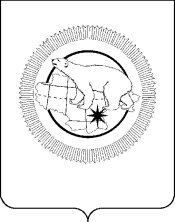 ПРАВИТЕЛЬСТВО ЧУКОТСКОГО АВТОНОМНОГО ОКРУГАП О С Т А Н О В Л Е Н И ЕВ целях уточнения отдельных положений Государственной программы «Развитие лесного хозяйства Чукотского автономного округа», Правительство Чукотского автономного округаПОСТАНОВЛЯЕТ:1. Внести в Постановление Правительства Чукотского автономного округа от 21 октября 2013 года № 409 «Об утверждении Государственной программы «Развитие лесного хозяйства Чукотского автономного округа» следующие изменения:в Государственной программе «Развитие лесного хозяйства Чукотского автономного округа» (далее - Государственная программа):в паспорте Государственной программы:1) абзац «Объемы финансовых ресурсов Государственной программы» паспорта изложить в следующей редакции:2) абзац «Объемы финансовых ресурсов Подпрограммы» паспорта Подпрограммы «Обеспечение использования, охраны и защиты лесов» Государственной программы изложить в следующей редакции:3) в паспорте Подпрограммы «Обеспечение реализации Государственной программы» Государственной программы:абзац «Объемы финансовых ресурсов Подпрограммы» изложить в следующей редакции:4) в паспорте Подпрограммы «Обеспечение кадрового потенциала лесного хозяйства» Государственной программы:абзац «Объемы финансовых ресурсов Подпрограммы» изложить в следующей редакции:5) в таблице «Ресурсное обеспечение Государственной программы «Развитие лесного хозяйства Чукотского автономного округа» приложения 2:раздел «Всего по Государственной программе» изложить в следующей редакции:«».2. Контроль за исполнением настоящего постановления возложить на Департамент природных ресурсов и экологии Чукотского автономного округа (Фатин А.В.).от29 декабря 2023 года№556                              г. АнадырьО внесении изменений в Постановление Правительства Чукотского автономного округа от 21 октября 2013 года № 409«Объемы финансовых ресурсов Государственной программыОбщий объём финансовых ресурсов Государственной программы составляет 2 162 950,2 тыс. рублей, из них за счёт средств:федерального бюджета - 2 102 706,5 тыс. рублей, в том числе по годам:2014 год - 119 092,1 тыс. рублей;2015 год - 109 484,2 тыс. рублей;2016 год - 123 344,4 тыс. рублей;2017 год - 113 258,9 тыс. рублей;2018 год - 119 993,2 тыс. рублей;2019 год - 208 530,0 тыс. рублей;2020 год - 282 636,9 тыс. рублей;2021 год - 253 427,8 тыс. рублей;2022 год - 262 783,7 тыс. рублей;2023 год - 266 323,4 тыс. рублей;2024 год - 243 831,9 тыс. рублей;окружного бюджета - 60 243,7 тыс. рублей, в том числе по годам:2014 год - 10 000,0 тыс. рублей;2015 год - 7 106,4 тыс. рублей;2016 год - 3 322,7 тыс. рублей;2017 год - 9 205,7 тыс. рублей;2018 год - 1 352,9 тыс. рублей;2019 год - 1 352,9 тыс. рублей;2020 год - 7 495,9 тыс. рублей;2021 год - 5 877,4 тыс. рублей;2022 год - 5 262,8 тыс. рублей;2023 год - 6 358,2 тыс. рублей;2024 год - 2 908,8 тыс. рублей»«Объемы финансовых ресурсов ПодпрограммыОбщий объём финансовых ресурсов Подпрограммы составляет 1 677 551,2 тыс. рублей, из них за счёт средств:федерального бюджета - 1 633 417,4 тыс. рублей, в том числе по годам:2014 год - 88 920,7 тыс. рублей;2015 год - 78 940,5 тыс. рублей;2016 год - 93 524,0 тыс. рублей;2017 год - 82 270,8 тыс. рублей;2018 год - 74 225,7 тыс. рублей;2019 год - 161 578,4 тыс. рублей;2020 год - 232 830,1 тыс. рублей;2021 год - 201 037,1 тыс. рублей;2022 год - 206 744,7 тыс. рублей;2023 год - 206 385,5 тыс. рублей;2024 год - 206 959,9 тыс. рублей;окружного бюджета - 44 133,8 тыс. рублей, в том числе по годам:2014 год - 7 880,3 тыс. рублей;2015 год - 5 423,9 тыс. рублей;2016 год - 2 255,7 тыс. рублей;2017 год - 4 247,0 тыс. рублей;2018 год - 1 197,0 тыс. рублей;2019 год - 1 197,0 тыс. рублей;2020 год - 6 816,9 тыс. рублей;2021 год - 4 957,9 тыс. рублей;2022 год - 3 911,9 тыс. рублей;2023 год - 4 688,3 тыс. рублей;2024 год - 1 577,9 тыс. рублей»;«Объемы финансовых ресурсов ПодпрограммыОбщий объём финансовых ресурсов Подпрограммы составляет 477 148,3 тыс. рублей, из них за счёт средств:федерального бюджета - 466 447,5 тыс. рублей, в том числе по годам:2014 год - 28 500,1 тыс. рублей;2015 год - 29 373,4 тыс. рублей;2016 год - 29 820,4 тыс. рублей;2017 год - 30 988,1 тыс. рублей;2018 год - 45 767,5 тыс. рублей;2019 год - 46 951,6 тыс. рублей;2020 год - 49 806,8 тыс. рублей;2021 год - 52 390,7 тыс. рублей;2022 год - 56 039,0 тыс. рублей;2023 год - 59 937,9 тыс. рублей;2024 год - 36 872,0 тыс. рублей;окружного бюджета - 10 700,8 тыс. рублей, в том числе по годам:2014 год - 274,6 тыс. рублей;2015 год - 1 682,5 тыс. рублей;2016 год - 1 067,0 тыс. рублей;2017 год - 4 958,7 тыс. рублей;2018 год - 155,9 тыс. рублей;2019 год - 155,9 тыс. рублей;2020 год - 504,0 тыс. рублей;2021 год - 469,5 тыс. рублей;2022 год - 410,9 тыс. рублей;2023 год - 510,9 тыс. рублей;2024 год - 510,9 тыс. рублей;»;«Объемы финансовых ресурсов ПодпрограммыОбщий объем финансовых ресурсов Подпрограммы составляет 4 069,3 тыс. рублей, из них за счет средств:федерального бюджета - 345,3 тыс. рублей, в том числе по годам:2015 год - 345,3 тыс. рублей;окружного бюджета - 3 724,0 тыс. рублей, в том числе по годам:2014 год - 160,0 тыс. рублей;2020 год - 175,0 тыс. рублей;2021 год - 450,0 тыс. рублей;2022 год - 940,0 тыс. рублей;2023 год - 1 159,0 тыс. рублей;2024 год - 840,0 тыс. рублей»;Всего по Государственной программеВсего по Государственной программеВсего по Государственной программе2014-20242014-20242 162 950,22 162 950,22 162 950,22 102 706,52 102 706,560 243,760 243,70,00,0Всего по Государственной программеВсего по Государственной программеВсего по Государственной программе20142014129 092,1129 092,1129 092,1119 092,1119 092,110 000,010 000,00,00,0Всего по Государственной программеВсего по Государственной программеВсего по Государственной программе20152015116 590,6116 590,6116 590,6109 484,2109 484,27 106,47 106,40,00,0Всего по Государственной программеВсего по Государственной программеВсего по Государственной программе20162016126 667,1126 667,1126 667,1123 344,4123 344,43 322,73 322,70,00,0Всего по Государственной программеВсего по Государственной программеВсего по Государственной программе20172017122 464,6122 464,6122 464,6113 258,9113 258,99 205,79 205,70,00,0Всего по Государственной программеВсего по Государственной программеВсего по Государственной программе20182018121 346,1121 346,1121 346,1119 993,2119 993,21 352,91 352,90,00,0Всего по Государственной программеВсего по Государственной программеВсего по Государственной программе20192019209 882,9209 882,9209 882,9208 530,0208 530,01 352,91 352,90,00,0Всего по Государственной программеВсего по Государственной программеВсего по Государственной программе20202020290 132,8290 132,8290 132,8282 636,9282 636,97 495,97 495,90,00,0Всего по Государственной программеВсего по Государственной программеВсего по Государственной программе20212021259 305,2259 305,2259 305,2253 427,8253 427,85 877,45 877,40,00,0Всего по Государственной программеВсего по Государственной программеВсего по Государственной программе20222022268 046,5268 046,5268 046,5262 783,7262 783,75 262,85 262,80,00,0Всего по Государственной программеВсего по Государственной программеВсего по Государственной программе20232023272 681,6272 681,6272 681,6266 323,4266 323,46 358,26 358,20,00,0Всего по Государственной программеВсего по Государственной программеВсего по Государственной программе20242024246 740,7246 740,7246 740,7243 831,9243 831,92 908,82 908,80,00,0»;раздел «Подпрограмма «Обеспечение использования, охраны и защиты лесов» изложить в следующей редакции:«»;раздел «Подпрограмма «Обеспечение использования, охраны и защиты лесов» изложить в следующей редакции:«»;раздел «Подпрограмма «Обеспечение использования, охраны и защиты лесов» изложить в следующей редакции:«»;раздел «Подпрограмма «Обеспечение использования, охраны и защиты лесов» изложить в следующей редакции:«»;раздел «Подпрограмма «Обеспечение использования, охраны и защиты лесов» изложить в следующей редакции:«»;раздел «Подпрограмма «Обеспечение использования, охраны и защиты лесов» изложить в следующей редакции:«»;раздел «Подпрограмма «Обеспечение использования, охраны и защиты лесов» изложить в следующей редакции:«»;раздел «Подпрограмма «Обеспечение использования, охраны и защиты лесов» изложить в следующей редакции:«»;раздел «Подпрограмма «Обеспечение использования, охраны и защиты лесов» изложить в следующей редакции:«»;раздел «Подпрограмма «Обеспечение использования, охраны и защиты лесов» изложить в следующей редакции:«»;раздел «Подпрограмма «Обеспечение использования, охраны и защиты лесов» изложить в следующей редакции:«»;раздел «Подпрограмма «Обеспечение использования, охраны и защиты лесов» изложить в следующей редакции:«»;раздел «Подпрограмма «Обеспечение использования, охраны и защиты лесов» изложить в следующей редакции:«»;раздел «Подпрограмма «Обеспечение использования, охраны и защиты лесов» изложить в следующей редакции:«»;раздел «Подпрограмма «Обеспечение использования, охраны и защиты лесов» изложить в следующей редакции:«»;раздел «Подпрограмма «Обеспечение использования, охраны и защиты лесов» изложить в следующей редакции:«Подпрограмма «Обеспечение использования, охраны и защиты лесов»Подпрограмма «Обеспечение использования, охраны и защиты лесов»Подпрограмма «Обеспечение использования, охраны и защиты лесов»Подпрограмма «Обеспечение использования, охраны и защиты лесов»Подпрограмма «Обеспечение использования, охраны и защиты лесов»Подпрограмма «Обеспечение использования, охраны и защиты лесов»Подпрограмма «Обеспечение использования, охраны и защиты лесов»Подпрограмма «Обеспечение использования, охраны и защиты лесов»Подпрограмма «Обеспечение использования, охраны и защиты лесов»Подпрограмма «Обеспечение использования, охраны и защиты лесов»Подпрограмма «Обеспечение использования, охраны и защиты лесов»Подпрограмма «Обеспечение использования, охраны и защиты лесов»Подпрограмма «Обеспечение использования, охраны и защиты лесов»Подпрограмма «Обеспечение использования, охраны и защиты лесов»Подпрограмма «Обеспечение использования, охраны и защиты лесов»Подпрограмма «Обеспечение использования, охраны и защиты лесов»1.1.Основное мероприятие: «Развитие системы и средств обеспечения пожарной безопасности в лесах»Основное мероприятие: «Развитие системы и средств обеспечения пожарной безопасности в лесах»Основное мероприятие: «Развитие системы и средств обеспечения пожарной безопасности в лесах»2014-20242014-202443 236,211 436,311 436,331 799,931 799,90,00,01.1.Основное мероприятие: «Развитие системы и средств обеспечения пожарной безопасности в лесах»Основное мероприятие: «Развитие системы и средств обеспечения пожарной безопасности в лесах»Основное мероприятие: «Развитие системы и средств обеспечения пожарной безопасности в лесах»2014201414 578,77 359,47 359,47 219,37 219,30,00,01.1.Основное мероприятие: «Развитие системы и средств обеспечения пожарной безопасности в лесах»Основное мероприятие: «Развитие системы и средств обеспечения пожарной безопасности в лесах»Основное мероприятие: «Развитие системы и средств обеспечения пожарной безопасности в лесах»201520154 762,90,00,04 762,94 762,90,00,01.1.Основное мероприятие: «Развитие системы и средств обеспечения пожарной безопасности в лесах»Основное мероприятие: «Развитие системы и средств обеспечения пожарной безопасности в лесах»Основное мероприятие: «Развитие системы и средств обеспечения пожарной безопасности в лесах»201620165 571,64 076,94 076,91 494,71 494,70,00,01.1.Основное мероприятие: «Развитие системы и средств обеспечения пожарной безопасности в лесах»Основное мероприятие: «Развитие системы и средств обеспечения пожарной безопасности в лесах»Основное мероприятие: «Развитие системы и средств обеспечения пожарной безопасности в лесах»201720173 440,00,00,03 440,03 440,00,00,01.1.Основное мероприятие: «Развитие системы и средств обеспечения пожарной безопасности в лесах»Основное мероприятие: «Развитие системы и средств обеспечения пожарной безопасности в лесах»Основное мероприятие: «Развитие системы и средств обеспечения пожарной безопасности в лесах»20182018340,00,00,0340,0340,00,00,01.1.Основное мероприятие: «Развитие системы и средств обеспечения пожарной безопасности в лесах»Основное мероприятие: «Развитие системы и средств обеспечения пожарной безопасности в лесах»Основное мероприятие: «Развитие системы и средств обеспечения пожарной безопасности в лесах»20192019340,00,00,0340,0340,00,00,01.1.Основное мероприятие: «Развитие системы и средств обеспечения пожарной безопасности в лесах»Основное мероприятие: «Развитие системы и средств обеспечения пожарной безопасности в лесах»Основное мероприятие: «Развитие системы и средств обеспечения пожарной безопасности в лесах»202020205 599,00,00,05 599,05 599,00,00,01.1.Основное мероприятие: «Развитие системы и средств обеспечения пожарной безопасности в лесах»Основное мероприятие: «Развитие системы и средств обеспечения пожарной безопасности в лесах»Основное мероприятие: «Развитие системы и средств обеспечения пожарной безопасности в лесах»202120213 740,00,00,03 740,03 740,00,00,01.1.Основное мероприятие: «Развитие системы и средств обеспечения пожарной безопасности в лесах»Основное мероприятие: «Развитие системы и средств обеспечения пожарной безопасности в лесах»Основное мероприятие: «Развитие системы и средств обеспечения пожарной безопасности в лесах»202220222 694,00,00,02 694,02 694,00,00,01.1.Основное мероприятие: «Развитие системы и средств обеспечения пожарной безопасности в лесах»Основное мероприятие: «Развитие системы и средств обеспечения пожарной безопасности в лесах»Основное мероприятие: «Развитие системы и средств обеспечения пожарной безопасности в лесах»202320231 830,00,00,01 830,01 830,00,00,01.1.Основное мероприятие: «Развитие системы и средств обеспечения пожарной безопасности в лесах»Основное мероприятие: «Развитие системы и средств обеспечения пожарной безопасности в лесах»Основное мероприятие: «Развитие системы и средств обеспечения пожарной безопасности в лесах»20242024340,00,00,0340,0340,00,00,01.1.1.1.Приобретение специализированной лесопожарной техники и оборудованияПриобретение специализированной лесопожарной техники и оборудованияПриобретение специализированной лесопожарной техники и оборудования2014-20162014-201611 436,311 436,311 436,30,00,00,00,0ДПиСХП ЧАО;ГАУ ЧАО «Авиабаза»ДПиСХП ЧАО;ГАУ ЧАО «Авиабаза»1.1.1.1.Приобретение специализированной лесопожарной техники и оборудованияПриобретение специализированной лесопожарной техники и оборудованияПриобретение специализированной лесопожарной техники и оборудования201420147 359,47 359,47 359,40,00,00,00,0ДПиСХП ЧАО;ГАУ ЧАО «Авиабаза»ДПиСХП ЧАО;ГАУ ЧАО «Авиабаза»1.1.1.1.Приобретение специализированной лесопожарной техники и оборудованияПриобретение специализированной лесопожарной техники и оборудованияПриобретение специализированной лесопожарной техники и оборудования201520150,00,00,00,00,00,00,0ДПиСХП ЧАО;ГАУ ЧАО «Авиабаза»ДПиСХП ЧАО;ГАУ ЧАО «Авиабаза»1.1.1.1.Приобретение специализированной лесопожарной техники и оборудованияПриобретение специализированной лесопожарной техники и оборудованияПриобретение специализированной лесопожарной техники и оборудования201620164 076,94 076,94 076,90,00,00,00,0ДПиСХП ЧАО;ГАУ ЧАО «Авиабаза»ДПиСХП ЧАО;ГАУ ЧАО «Авиабаза»1.2.1.2.Развитие системы и средств обеспечения пожарной безопасности в лесахРазвитие системы и средств обеспечения пожарной безопасности в лесахРазвитие системы и средств обеспечения пожарной безопасности в лесах2014-20242014-202426 940,90,00,026 940,926 940,90,00,0ДПРиЭ ЧАО;ГАУ ЧАО «Авиабаза»; ГКУ ЧАО «Чукотское лесничество»ДПРиЭ ЧАО;ГАУ ЧАО «Авиабаза»; ГКУ ЧАО «Чукотское лесничество»1.2.1.2.Развитие системы и средств обеспечения пожарной безопасности в лесахРазвитие системы и средств обеспечения пожарной безопасности в лесахРазвитие системы и средств обеспечения пожарной безопасности в лесах201420147 219,30,00,07 219,37 219,30,00,0ДПРиЭ ЧАО;ГАУ ЧАО «Авиабаза»; ГКУ ЧАО «Чукотское лесничество»ДПРиЭ ЧАО;ГАУ ЧАО «Авиабаза»; ГКУ ЧАО «Чукотское лесничество»1.2.1.2.Развитие системы и средств обеспечения пожарной безопасности в лесахРазвитие системы и средств обеспечения пожарной безопасности в лесахРазвитие системы и средств обеспечения пожарной безопасности в лесах201520154 762,90,00,04 762,94 762,90,00,0ДПРиЭ ЧАО;ГАУ ЧАО «Авиабаза»; ГКУ ЧАО «Чукотское лесничество»ДПРиЭ ЧАО;ГАУ ЧАО «Авиабаза»; ГКУ ЧАО «Чукотское лесничество»1.2.1.2.Развитие системы и средств обеспечения пожарной безопасности в лесахРазвитие системы и средств обеспечения пожарной безопасности в лесахРазвитие системы и средств обеспечения пожарной безопасности в лесах201620161 494,70,00,01 494,71 494,70,00,0ДПРиЭ ЧАО;ГАУ ЧАО «Авиабаза»; ГКУ ЧАО «Чукотское лесничество»ДПРиЭ ЧАО;ГАУ ЧАО «Авиабаза»; ГКУ ЧАО «Чукотское лесничество»1.2.1.2.Развитие системы и средств обеспечения пожарной безопасности в лесахРазвитие системы и средств обеспечения пожарной безопасности в лесахРазвитие системы и средств обеспечения пожарной безопасности в лесах201720173 440,00,00,03 440,03 440,00,00,0ДПРиЭ ЧАО;ГАУ ЧАО «Авиабаза»; ГКУ ЧАО «Чукотское лесничество»ДПРиЭ ЧАО;ГАУ ЧАО «Авиабаза»; ГКУ ЧАО «Чукотское лесничество»1.2.1.2.Развитие системы и средств обеспечения пожарной безопасности в лесахРазвитие системы и средств обеспечения пожарной безопасности в лесахРазвитие системы и средств обеспечения пожарной безопасности в лесах20182018340,00,00,0340,0340,00,00,0ДПРиЭ ЧАО;ГАУ ЧАО «Авиабаза»; ГКУ ЧАО «Чукотское лесничество»ДПРиЭ ЧАО;ГАУ ЧАО «Авиабаза»; ГКУ ЧАО «Чукотское лесничество»1.2.1.2.Развитие системы и средств обеспечения пожарной безопасности в лесахРазвитие системы и средств обеспечения пожарной безопасности в лесахРазвитие системы и средств обеспечения пожарной безопасности в лесах20192019340,00,00,0340,0340,00,00,0ДПРиЭ ЧАО;ГАУ ЧАО «Авиабаза»; ГКУ ЧАО «Чукотское лесничество»ДПРиЭ ЧАО;ГАУ ЧАО «Авиабаза»; ГКУ ЧАО «Чукотское лесничество»1.2.1.2.Развитие системы и средств обеспечения пожарной безопасности в лесахРазвитие системы и средств обеспечения пожарной безопасности в лесахРазвитие системы и средств обеспечения пожарной безопасности в лесах20202020740,00,00,0740,0740,00,00,0ДПРиЭ ЧАО;ГАУ ЧАО «Авиабаза»; ГКУ ЧАО «Чукотское лесничество»ДПРиЭ ЧАО;ГАУ ЧАО «Авиабаза»; ГКУ ЧАО «Чукотское лесничество»1.2.1.2.Развитие системы и средств обеспечения пожарной безопасности в лесахРазвитие системы и средств обеспечения пожарной безопасности в лесахРазвитие системы и средств обеспечения пожарной безопасности в лесах202120213 740,00,00,03 740,03 740,00,00,0ДПРиЭ ЧАО;ГАУ ЧАО «Авиабаза»; ГКУ ЧАО «Чукотское лесничество»ДПРиЭ ЧАО;ГАУ ЧАО «Авиабаза»; ГКУ ЧАО «Чукотское лесничество»1.2.1.2.Развитие системы и средств обеспечения пожарной безопасности в лесахРазвитие системы и средств обеспечения пожарной безопасности в лесахРазвитие системы и средств обеспечения пожарной безопасности в лесах202220222 694,00,00,02 694,02 694,00,00,0ДПРиЭ ЧАО;ГАУ ЧАО «Авиабаза»; ГКУ ЧАО «Чукотское лесничество»ДПРиЭ ЧАО;ГАУ ЧАО «Авиабаза»; ГКУ ЧАО «Чукотское лесничество»1.2.1.2.Развитие системы и средств обеспечения пожарной безопасности в лесахРазвитие системы и средств обеспечения пожарной безопасности в лесахРазвитие системы и средств обеспечения пожарной безопасности в лесах202320231830,00,00,01830,01830,00,00,0ДПРиЭ ЧАО;ГАУ ЧАО «Авиабаза»; ГКУ ЧАО «Чукотское лесничество»ДПРиЭ ЧАО;ГАУ ЧАО «Авиабаза»; ГКУ ЧАО «Чукотское лесничество»1.2.1.2.Развитие системы и средств обеспечения пожарной безопасности в лесахРазвитие системы и средств обеспечения пожарной безопасности в лесахРазвитие системы и средств обеспечения пожарной безопасности в лесах20242024340,00,00,0340,0340,00,00,0ДПРиЭ ЧАО;ГАУ ЧАО «Авиабаза»; ГКУ ЧАО «Чукотское лесничество»ДПРиЭ ЧАО;ГАУ ЧАО «Авиабаза»; ГКУ ЧАО «Чукотское лесничество»1.3.1.3.Субсидия учреждению, осуществляющему обеспечение пожарной безопасности в лесах, на приобретение объекта недвижимости в собственность Чукотского автономного округаСубсидия учреждению, осуществляющему обеспечение пожарной безопасности в лесах, на приобретение объекта недвижимости в собственность Чукотского автономного округаСубсидия учреждению, осуществляющему обеспечение пожарной безопасности в лесах, на приобретение объекта недвижимости в собственность Чукотского автономного округа202020204 859,00,00,04 859,04 859,00,00,0ДПРиЭ ЧАО;ГАУ ЧАО «Авиабаза»ДПРиЭ ЧАО;ГАУ ЧАО «Авиабаза»2.2.Основное мероприятие: «Осуществление мер пожарной безопасности»Основное мероприятие: «Осуществление мер пожарной безопасности»Основное мероприятие: «Осуществление мер пожарной безопасности»2014-20242014-20241 561 836,11 551 142,61 551 142,610 693,510 693,50,00,02.2.Основное мероприятие: «Осуществление мер пожарной безопасности»Основное мероприятие: «Осуществление мер пожарной безопасности»Основное мероприятие: «Осуществление мер пожарной безопасности»2014201481 877,681 216,681 216,6661,0661,00,00,02.2.Основное мероприятие: «Осуществление мер пожарной безопасности»Основное мероприятие: «Осуществление мер пожарной безопасности»Основное мероприятие: «Осуществление мер пожарной безопасности»2015201579 260,878 599,878 599,8661,0661,00,00,02.2.Основное мероприятие: «Осуществление мер пожарной безопасности»Основное мероприятие: «Осуществление мер пожарной безопасности»Основное мероприятие: «Осуществление мер пожарной безопасности»2016201688 852,288 091,288 091,2761,0761,00,00,02.2.Основное мероприятие: «Осуществление мер пожарной безопасности»Основное мероприятие: «Осуществление мер пожарной безопасности»Основное мероприятие: «Осуществление мер пожарной безопасности»2017201780 780,979 973,979 973,9807,0807,00,00,02.2.Основное мероприятие: «Осуществление мер пожарной безопасности»Основное мероприятие: «Осуществление мер пожарной безопасности»Основное мероприятие: «Осуществление мер пожарной безопасности»2018201867 984,667 127,667 127,6857,0857,00,00,02.2.Основное мероприятие: «Осуществление мер пожарной безопасности»Основное мероприятие: «Осуществление мер пожарной безопасности»Основное мероприятие: «Осуществление мер пожарной безопасности»20192019150 854,7149 997,7149 997,7857,0857,00,00,02.2.Основное мероприятие: «Осуществление мер пожарной безопасности»Основное мероприятие: «Осуществление мер пожарной безопасности»Основное мероприятие: «Осуществление мер пожарной безопасности»20202020223 056,2221 838,3221 838,31 217,91 217,90,00,02.2.Основное мероприятие: «Осуществление мер пожарной безопасности»Основное мероприятие: «Осуществление мер пожарной безопасности»Основное мероприятие: «Осуществление мер пожарной безопасности»20212021180 677,1179 459,2179 459,21 217,91 217,90,00,02.2.Основное мероприятие: «Осуществление мер пожарной безопасности»Основное мероприятие: «Осуществление мер пожарной безопасности»Основное мероприятие: «Осуществление мер пожарной безопасности»20222022202 803,3201 585,4201 585,41 217,91 217,90,00,02.2.Основное мероприятие: «Осуществление мер пожарной безопасности»Основное мероприятие: «Осуществление мер пожарной безопасности»Основное мероприятие: «Осуществление мер пожарной безопасности»20232023202 885,4201 667,5201 667,51 217,91 217,90,00,02.2.Основное мероприятие: «Осуществление мер пожарной безопасности»Основное мероприятие: «Осуществление мер пожарной безопасности»Основное мероприятие: «Осуществление мер пожарной безопасности»20242024202 803,3201 585,4201 585,41 217,91 217,90,00,02.1.2.1.Устройство противопожарных минерализованных полосУстройство противопожарных минерализованных полосУстройство противопожарных минерализованных полос2014-20242014-2024883,0883,0883,00,00,00,00,0ДПРиЭ ЧАОДПРиЭ ЧАО2.1.2.1.Устройство противопожарных минерализованных полосУстройство противопожарных минерализованных полосУстройство противопожарных минерализованных полос2014201455,455,455,40,00,00,00,0ДПРиЭ ЧАОДПРиЭ ЧАО2.1.2.1.Устройство противопожарных минерализованных полосУстройство противопожарных минерализованных полосУстройство противопожарных минерализованных полос2015201576,076,076,00,00,00,00,0ДПРиЭ ЧАОДПРиЭ ЧАО2.1.2.1.Устройство противопожарных минерализованных полосУстройство противопожарных минерализованных полосУстройство противопожарных минерализованных полос2016201676,076,076,00,00,00,00,0ДПРиЭ ЧАОДПРиЭ ЧАО2.1.2.1.Устройство противопожарных минерализованных полосУстройство противопожарных минерализованных полосУстройство противопожарных минерализованных полос2017201776,076,076,00,00,00,00,0ДПРиЭ ЧАОДПРиЭ ЧАО2.1.2.1.Устройство противопожарных минерализованных полосУстройство противопожарных минерализованных полосУстройство противопожарных минерализованных полос2018201876,076,076,00,00,00,00,0ДПРиЭ ЧАОДПРиЭ ЧАО2.1.2.1.Устройство противопожарных минерализованных полосУстройство противопожарных минерализованных полосУстройство противопожарных минерализованных полос2019201979,379,379,30,00,00,00,0ДПРиЭ ЧАОДПРиЭ ЧАО2.1.2.1.Устройство противопожарных минерализованных полосУстройство противопожарных минерализованных полосУстройство противопожарных минерализованных полос2020202082,382,382,30,00,00,00,0ДПРиЭ ЧАОДПРиЭ ЧАО2.1.2.1.Устройство противопожарных минерализованных полосУстройство противопожарных минерализованных полосУстройство противопожарных минерализованных полос2021202185,685,685,60,00,00,00,0ДПРиЭ ЧАОДПРиЭ ЧАО2.1.2.1.Устройство противопожарных минерализованных полосУстройство противопожарных минерализованных полосУстройство противопожарных минерализованных полос2022202288,888,888,80,00,00,00,0ДПРиЭ ЧАОДПРиЭ ЧАО2.1.2.1.Устройство противопожарных минерализованных полосУстройство противопожарных минерализованных полосУстройство противопожарных минерализованных полос2023202392,192,192,10,00,00,00,0ДПРиЭ ЧАОДПРиЭ ЧАО2.1.2.1.Устройство противопожарных минерализованных полосУстройство противопожарных минерализованных полосУстройство противопожарных минерализованных полос2024202495,595,595,50,00,00,00,0ДПРиЭ ЧАОДПРиЭ ЧАО2.2.2.2.Прочистка противопожарных минерализованных полосПрочистка противопожарных минерализованных полосПрочистка противопожарных минерализованных полос2014-20242014-20241 219,11 219,11 219,10,00,00,00,0ДПРиЭ ЧАОДПРиЭ ЧАО2.2.2.2.Прочистка противопожарных минерализованных полосПрочистка противопожарных минерализованных полосПрочистка противопожарных минерализованных полос2014201477,277,277,20,00,00,00,0ДПРиЭ ЧАОДПРиЭ ЧАО2.2.2.2.Прочистка противопожарных минерализованных полосПрочистка противопожарных минерализованных полосПрочистка противопожарных минерализованных полос20152015104,9104,9104,90,00,00,00,0ДПРиЭ ЧАОДПРиЭ ЧАО2.2.2.2.Прочистка противопожарных минерализованных полосПрочистка противопожарных минерализованных полосПрочистка противопожарных минерализованных полос20162016104,9104,9104,90,00,00,00,0ДПРиЭ ЧАОДПРиЭ ЧАО2.2.2.2.Прочистка противопожарных минерализованных полосПрочистка противопожарных минерализованных полосПрочистка противопожарных минерализованных полос20172017104,9104,9104,90,00,00,00,0ДПРиЭ ЧАОДПРиЭ ЧАО2.2.2.2.Прочистка противопожарных минерализованных полосПрочистка противопожарных минерализованных полосПрочистка противопожарных минерализованных полос20182018104,9104,9104,90,00,00,00,0ДПРиЭ ЧАОДПРиЭ ЧАО2.2.2.2.Прочистка противопожарных минерализованных полосПрочистка противопожарных минерализованных полосПрочистка противопожарных минерализованных полос20192019109,4109,4109,40,00,00,00,0ДПРиЭ ЧАОДПРиЭ ЧАО2.2.2.2.Прочистка противопожарных минерализованных полосПрочистка противопожарных минерализованных полосПрочистка противопожарных минерализованных полос20202020113,6113,6113,60,00,00,00,0ДПРиЭ ЧАОДПРиЭ ЧАО2.2.2.2.Прочистка противопожарных минерализованных полосПрочистка противопожарных минерализованных полосПрочистка противопожарных минерализованных полос20212021118,1118,1118,10,00,00,00,0ДПРиЭ ЧАОДПРиЭ ЧАО2.2.2.2.Прочистка противопожарных минерализованных полосПрочистка противопожарных минерализованных полосПрочистка противопожарных минерализованных полос20222022122,5122,5122,50,00,00,00,0ДПРиЭ ЧАОДПРиЭ ЧАО2.2.2.2.Прочистка противопожарных минерализованных полосПрочистка противопожарных минерализованных полосПрочистка противопожарных минерализованных полос20232023127,0127,0127,00,00,00,00,0ДПРиЭ ЧАОДПРиЭ ЧАО2.2.2.2.Прочистка противопожарных минерализованных полосПрочистка противопожарных минерализованных полосПрочистка противопожарных минерализованных полос20242024131,7131,7131,70,00,00,00,0ДПРиЭ ЧАОДПРиЭ ЧАО2.3.2.3.Установка и размещение стендов, знаков и указателей, содержащих информацию о мерах пожарной безопасности в лесахУстановка и размещение стендов, знаков и указателей, содержащих информацию о мерах пожарной безопасности в лесахУстановка и размещение стендов, знаков и указателей, содержащих информацию о мерах пожарной безопасности в лесах2014-20242014-20241 269,31 069,31 069,3200,0200,00,00,0ГАУ ЧАО «Авиабаза»ГАУ ЧАО «Авиабаза»2.3.2.3.Установка и размещение стендов, знаков и указателей, содержащих информацию о мерах пожарной безопасности в лесахУстановка и размещение стендов, знаков и указателей, содержащих информацию о мерах пожарной безопасности в лесахУстановка и размещение стендов, знаков и указателей, содержащих информацию о мерах пожарной безопасности в лесах20142014500,0400,0400,0100,0100,00,00,0ГАУ ЧАО «Авиабаза»ГАУ ЧАО «Авиабаза»2.3.2.3.Установка и размещение стендов, знаков и указателей, содержащих информацию о мерах пожарной безопасности в лесахУстановка и размещение стендов, знаков и указателей, содержащих информацию о мерах пожарной безопасности в лесахУстановка и размещение стендов, знаков и указателей, содержащих информацию о мерах пожарной безопасности в лесах20152015300,0200,0200,0100,0100,00,00,0ГАУ ЧАО «Авиабаза»ГАУ ЧАО «Авиабаза»2.3.2.3.Установка и размещение стендов, знаков и указателей, содержащих информацию о мерах пожарной безопасности в лесахУстановка и размещение стендов, знаков и указателей, содержащих информацию о мерах пожарной безопасности в лесахУстановка и размещение стендов, знаков и указателей, содержащих информацию о мерах пожарной безопасности в лесах2016201650,050,050,00,00,00,00,0ГАУ ЧАО «Авиабаза»ГАУ ЧАО «Авиабаза»2.3.2.3.Установка и размещение стендов, знаков и указателей, содержащих информацию о мерах пожарной безопасности в лесахУстановка и размещение стендов, знаков и указателей, содержащих информацию о мерах пожарной безопасности в лесахУстановка и размещение стендов, знаков и указателей, содержащих информацию о мерах пожарной безопасности в лесах2017201750,050,050,00,00,00,00,0ГАУ ЧАО «Авиабаза»ГАУ ЧАО «Авиабаза»2.3.2.3.Установка и размещение стендов, знаков и указателей, содержащих информацию о мерах пожарной безопасности в лесахУстановка и размещение стендов, знаков и указателей, содержащих информацию о мерах пожарной безопасности в лесахУстановка и размещение стендов, знаков и указателей, содержащих информацию о мерах пожарной безопасности в лесах2018201850,050,050,00,00,00,00,0ГАУ ЧАО «Авиабаза»ГАУ ЧАО «Авиабаза»2.3.2.3.Установка и размещение стендов, знаков и указателей, содержащих информацию о мерах пожарной безопасности в лесахУстановка и размещение стендов, знаков и указателей, содержащих информацию о мерах пожарной безопасности в лесахУстановка и размещение стендов, знаков и указателей, содержащих информацию о мерах пожарной безопасности в лесах2019201950,050,050,00,00,00,00,0ГАУ ЧАО «Авиабаза»ГАУ ЧАО «Авиабаза»2.3.2.3.Установка и размещение стендов, знаков и указателей, содержащих информацию о мерах пожарной безопасности в лесахУстановка и размещение стендов, знаков и указателей, содержащих информацию о мерах пожарной безопасности в лесахУстановка и размещение стендов, знаков и указателей, содержащих информацию о мерах пожарной безопасности в лесах2020202050,050,050,00,00,00,00,0ГАУ ЧАО «Авиабаза»ГАУ ЧАО «Авиабаза»2.3.2.3.Установка и размещение стендов, знаков и указателей, содержащих информацию о мерах пожарной безопасности в лесахУстановка и размещение стендов, знаков и указателей, содержащих информацию о мерах пожарной безопасности в лесахУстановка и размещение стендов, знаков и указателей, содержащих информацию о мерах пожарной безопасности в лесах2021202151,951,951,90,00,00,00,0ГАУ ЧАО «Авиабаза»ГАУ ЧАО «Авиабаза»2.3.2.3.Установка и размещение стендов, знаков и указателей, содержащих информацию о мерах пожарной безопасности в лесахУстановка и размещение стендов, знаков и указателей, содержащих информацию о мерах пожарной безопасности в лесахУстановка и размещение стендов, знаков и указателей, содержащих информацию о мерах пожарной безопасности в лесах2022202253,853,853,80,00,00,00,0ГАУ ЧАО «Авиабаза»ГАУ ЧАО «Авиабаза»2.3.2.3.Установка и размещение стендов, знаков и указателей, содержащих информацию о мерах пожарной безопасности в лесахУстановка и размещение стендов, знаков и указателей, содержащих информацию о мерах пожарной безопасности в лесахУстановка и размещение стендов, знаков и указателей, содержащих информацию о мерах пожарной безопасности в лесах2023202355,855,855,80,00,00,00,0ГАУ ЧАО «Авиабаза»ГАУ ЧАО «Авиабаза»2.3.2.3.Установка и размещение стендов, знаков и указателей, содержащих информацию о мерах пожарной безопасности в лесахУстановка и размещение стендов, знаков и указателей, содержащих информацию о мерах пожарной безопасности в лесахУстановка и размещение стендов, знаков и указателей, содержащих информацию о мерах пожарной безопасности в лесах2024202457,857,857,80,00,00,00,0ГАУ ЧАО «Авиабаза»ГАУ ЧАО «Авиабаза»2.4.2.4.Мониторинг пожарной опасности в лесах и лесных пожаровМониторинг пожарной опасности в лесах и лесных пожаровМониторинг пожарной опасности в лесах и лесных пожаров2014-20242014-2024722 000,1711 506,6711 506,610 493,510 493,50,00,0ГАУ ЧАО «Авиабаза»ГАУ ЧАО «Авиабаза»2.4.2.4.Мониторинг пожарной опасности в лесах и лесных пожаровМониторинг пожарной опасности в лесах и лесных пожаровМониторинг пожарной опасности в лесах и лесных пожаров2014201449 263,048 702,048 702,0561,0561,00,00,0ГАУ ЧАО «Авиабаза»ГАУ ЧАО «Авиабаза»2.4.2.4.Мониторинг пожарной опасности в лесах и лесных пожаровМониторинг пожарной опасности в лесах и лесных пожаровМониторинг пожарной опасности в лесах и лесных пожаров2015201544 385,043 824,043 824,0561,0561,00,00,0ГАУ ЧАО «Авиабаза»ГАУ ЧАО «Авиабаза»2.4.2.4.Мониторинг пожарной опасности в лесах и лесных пожаровМониторинг пожарной опасности в лесах и лесных пожаровМониторинг пожарной опасности в лесах и лесных пожаров2016201639 471,638 710,638 710,6761,0761,00,00,0ГАУ ЧАО «Авиабаза»ГАУ ЧАО «Авиабаза»2.4.2.4.Мониторинг пожарной опасности в лесах и лесных пожаровМониторинг пожарной опасности в лесах и лесных пожаровМониторинг пожарной опасности в лесах и лесных пожаров2017201746 006,645 199,645 199,6807,0807,00,00,0ГАУ ЧАО «Авиабаза»ГАУ ЧАО «Авиабаза»2.4.2.4.Мониторинг пожарной опасности в лесах и лесных пожаровМониторинг пожарной опасности в лесах и лесных пожаровМониторинг пожарной опасности в лесах и лесных пожаров2018201844 513,943 656,943 656,9857,0857,00,00,0ГАУ ЧАО «Авиабаза»ГАУ ЧАО «Авиабаза»2.4.2.4.Мониторинг пожарной опасности в лесах и лесных пожаровМониторинг пожарной опасности в лесах и лесных пожаровМониторинг пожарной опасности в лесах и лесных пожаров2019201965 421,364 564,364 564,3857,0857,00,00,0ГАУ ЧАО «Авиабаза»ГАУ ЧАО «Авиабаза»2.4.2.4.Мониторинг пожарной опасности в лесах и лесных пожаровМониторинг пожарной опасности в лесах и лесных пожаровМониторинг пожарной опасности в лесах и лесных пожаров2020202041 335,540 117,640 117,61 217,91 217,90,00,0ГАУ ЧАО «Авиабаза»ГАУ ЧАО «Авиабаза»2.4.2.4.Мониторинг пожарной опасности в лесах и лесных пожаровМониторинг пожарной опасности в лесах и лесных пожаровМониторинг пожарной опасности в лесах и лесных пожаров2021202162 186,260 968,360 968,31 217,91 217,90,00,0ГАУ ЧАО «Авиабаза»ГАУ ЧАО «Авиабаза»2.4.2.4.Мониторинг пожарной опасности в лесах и лесных пожаровМониторинг пожарной опасности в лесах и лесных пожаровМониторинг пожарной опасности в лесах и лесных пожаров20222022107 922,2106 704,3106 704,31 217,91 217,90,00,0ГАУ ЧАО «Авиабаза»ГАУ ЧАО «Авиабаза»2.4.2.4.Мониторинг пожарной опасности в лесах и лесных пожаровМониторинг пожарной опасности в лесах и лесных пожаровМониторинг пожарной опасности в лесах и лесных пожаров20232023113 592,5112 374,6112 374,61 217,91 217,90,00,0ГАУ ЧАО «Авиабаза»ГАУ ЧАО «Авиабаза»2.4.2.4.Мониторинг пожарной опасности в лесах и лесных пожаровМониторинг пожарной опасности в лесах и лесных пожаровМониторинг пожарной опасности в лесах и лесных пожаров20242024107 902,3106 684,4106 684,41 217,91 217,90,00,0ГАУ ЧАО «Авиабаза»ГАУ ЧАО «Авиабаза»2.5.2.5.Тушение лесных пожаровТушение лесных пожаровТушение лесных пожаров2014-20242014-2024833 150,1833 150,1833 150,10,00,00,00,0ГАУ ЧАО «Авиабаза»ГАУ ЧАО «Авиабаза»2.5.2.5.Тушение лесных пожаровТушение лесных пожаровТушение лесных пожаров2014201431 982,031 982,031 982,00,00,00,00,0ГАУ ЧАО «Авиабаза»ГАУ ЧАО «Авиабаза»2.5.2.5.Тушение лесных пожаровТушение лесных пожаровТушение лесных пожаров2015201534 394,934 394,934 394,90,00,00,00,0ГАУ ЧАО «Авиабаза»ГАУ ЧАО «Авиабаза»2.5.2.5.Тушение лесных пожаровТушение лесных пожаровТушение лесных пожаров2016201649 149,749 149,749 149,70,00,00,00,0ГАУ ЧАО «Авиабаза»ГАУ ЧАО «Авиабаза»2.5.2.5.Тушение лесных пожаровТушение лесных пожаровТушение лесных пожаров2017201734 543,434 543,434 543,40,00,00,00,0ГАУ ЧАО «Авиабаза»ГАУ ЧАО «Авиабаза»2.5.2.5.Тушение лесных пожаровТушение лесных пожаровТушение лесных пожаров2018201823 239,823 239,823 239,80,00,00,00,0ГАУ ЧАО «Авиабаза»ГАУ ЧАО «Авиабаза»2.5.2.5.Тушение лесных пожаровТушение лесных пожаровТушение лесных пожаров2019201985 194,785 194,785 194,70,00,00,00,0ГАУ ЧАО «Авиабаза»ГАУ ЧАО «Авиабаза»2.5.2.5.Тушение лесных пожаровТушение лесных пожаровТушение лесных пожаров20202020178 160,3178 160,3178 160,30,00,00,00,0ГАУ ЧАО «Авиабаза»ГАУ ЧАО «Авиабаза»2.5.2.5.Тушение лесных пожаровТушение лесных пожаровТушение лесных пожаров20212021118 235,3118 235,3118 235,30,00,00,00,0ГАУ ЧАО «Авиабаза»ГАУ ЧАО «Авиабаза»2.5.2.5.Тушение лесных пожаровТушение лесных пожаровТушение лесных пожаров2022202294 616,094 616,094 616,00,00,00,00,0ГАУ ЧАО «Авиабаза»ГАУ ЧАО «Авиабаза»2.5.2.5.Тушение лесных пожаровТушение лесных пожаровТушение лесных пожаров2023202389 018,089 018,089 018,00,00,00,00,0ГАУ ЧАО «Авиабаза»ГАУ ЧАО «Авиабаза»2.5.2.5.Тушение лесных пожаровТушение лесных пожаровТушение лесных пожаров2024202494 616,094 616,094 616,00,00,00,00,0ГАУ ЧАО «Авиабаза»ГАУ ЧАО «Авиабаза»2.6.2.6.Лесопатологические обследованияЛесопатологические обследованияЛесопатологические обследования202020201 042,41 042,41 042,40,00,00,00,0ГАУ ЧАО «Авиабаза»ГАУ ЧАО «Авиабаза»2.7.2.7.Отвод и таксация лесосек при проведении выборочных санитарных рубокОтвод и таксация лесосек при проведении выборочных санитарных рубокОтвод и таксация лесосек при проведении выборочных санитарных рубок202020202 272,12 272,12 272,10,00,00,00,0ГАУ ЧАО «Авиабаза»ГАУ ЧАО «Авиабаза»3.3.Основное мероприятие: «Проведение профилактики возникновения, локализации и ликвидации очагов вредных организмов»Основное мероприятие: «Проведение профилактики возникновения, локализации и ликвидации очагов вредных организмов»Основное мероприятие: «Проведение профилактики возникновения, локализации и ликвидации очагов вредных организмов»2014-20242014-20247 566,97 566,97 566,90,00,00,00,03.3.Основное мероприятие: «Проведение профилактики возникновения, локализации и ликвидации очагов вредных организмов»Основное мероприятие: «Проведение профилактики возникновения, локализации и ликвидации очагов вредных организмов»Основное мероприятие: «Проведение профилактики возникновения, локализации и ликвидации очагов вредных организмов»20142014344,7344,7344,70,00,00,00,03.3.Основное мероприятие: «Проведение профилактики возникновения, локализации и ликвидации очагов вредных организмов»Основное мероприятие: «Проведение профилактики возникновения, локализации и ликвидации очагов вредных организмов»Основное мероприятие: «Проведение профилактики возникновения, локализации и ликвидации очагов вредных организмов»20152015340,7340,7340,70,00,00,00,03.3.Основное мероприятие: «Проведение профилактики возникновения, локализации и ликвидации очагов вредных организмов»Основное мероприятие: «Проведение профилактики возникновения, локализации и ликвидации очагов вредных организмов»Основное мероприятие: «Проведение профилактики возникновения, локализации и ликвидации очагов вредных организмов»20162016368,1368,1368,10,00,00,00,03.3.Основное мероприятие: «Проведение профилактики возникновения, локализации и ликвидации очагов вредных организмов»Основное мероприятие: «Проведение профилактики возникновения, локализации и ликвидации очагов вредных организмов»Основное мероприятие: «Проведение профилактики возникновения, локализации и ликвидации очагов вредных организмов»20172017625,5625,5625,50,00,00,00,03.3.Основное мероприятие: «Проведение профилактики возникновения, локализации и ликвидации очагов вредных организмов»Основное мероприятие: «Проведение профилактики возникновения, локализации и ликвидации очагов вредных организмов»Основное мероприятие: «Проведение профилактики возникновения, локализации и ликвидации очагов вредных организмов»20182018416,0416,0416,00,00,00,00,03.3.Основное мероприятие: «Проведение профилактики возникновения, локализации и ликвидации очагов вредных организмов»Основное мероприятие: «Проведение профилактики возникновения, локализации и ликвидации очагов вредных организмов»Основное мероприятие: «Проведение профилактики возникновения, локализации и ликвидации очагов вредных организмов»20192019652,4652,4652,40,00,00,00,03.3.Основное мероприятие: «Проведение профилактики возникновения, локализации и ликвидации очагов вредных организмов»Основное мероприятие: «Проведение профилактики возникновения, локализации и ликвидации очагов вредных организмов»Основное мероприятие: «Проведение профилактики возникновения, локализации и ликвидации очагов вредных организмов»202020200,00,00,00,00,00,00,03.3.Основное мероприятие: «Проведение профилактики возникновения, локализации и ликвидации очагов вредных организмов»Основное мероприятие: «Проведение профилактики возникновения, локализации и ликвидации очагов вредных организмов»Основное мероприятие: «Проведение профилактики возникновения, локализации и ликвидации очагов вредных организмов»202120211 146,61 146,61 146,60,00,00,00,03.3.Основное мероприятие: «Проведение профилактики возникновения, локализации и ликвидации очагов вредных организмов»Основное мероприятие: «Проведение профилактики возникновения, локализации и ликвидации очагов вредных организмов»Основное мероприятие: «Проведение профилактики возникновения, локализации и ликвидации очагов вредных организмов»202220221 192,51 192,51 192,50,00,00,00,03.3.Основное мероприятие: «Проведение профилактики возникновения, локализации и ликвидации очагов вредных организмов»Основное мероприятие: «Проведение профилактики возникновения, локализации и ликвидации очагов вредных организмов»Основное мероприятие: «Проведение профилактики возникновения, локализации и ликвидации очагов вредных организмов»202320231 240,21 240,21 240,20,00,00,00,03.3.Основное мероприятие: «Проведение профилактики возникновения, локализации и ликвидации очагов вредных организмов»Основное мероприятие: «Проведение профилактики возникновения, локализации и ликвидации очагов вредных организмов»Основное мероприятие: «Проведение профилактики возникновения, локализации и ликвидации очагов вредных организмов»202420241 240,21 240,21 240,20,00,00,00,03.1.3.1.Лесопатологические обследованияЛесопатологические обследованияЛесопатологические обследования2014-20242014-20247 566,97 566,97 566,90,00,00,00,0ДПРиЭ ЧАОДПРиЭ ЧАО3.1.3.1.Лесопатологические обследованияЛесопатологические обследованияЛесопатологические обследования20142014344,7344,7344,70,00,00,00,0ДПРиЭ ЧАОДПРиЭ ЧАО3.1.3.1.Лесопатологические обследованияЛесопатологические обследованияЛесопатологические обследования20152015340,7340,7340,70,00,00,00,0ДПРиЭ ЧАОДПРиЭ ЧАО3.1.3.1.Лесопатологические обследованияЛесопатологические обследованияЛесопатологические обследования20162016368,1368,1368,10,00,00,00,0ДПРиЭ ЧАОДПРиЭ ЧАО3.1.3.1.Лесопатологические обследованияЛесопатологические обследованияЛесопатологические обследования20172017625,5625,5625,50,00,00,00,0ДПРиЭ ЧАОДПРиЭ ЧАО3.1.3.1.Лесопатологические обследованияЛесопатологические обследованияЛесопатологические обследования20182018416,0416,0416,00,00,00,00,0ДПРиЭ ЧАОДПРиЭ ЧАО3.1.3.1.Лесопатологические обследованияЛесопатологические обследованияЛесопатологические обследования20192019652,4652,4652,40,00,00,00,0ДПРиЭ ЧАОДПРиЭ ЧАО3.1.3.1.Лесопатологические обследованияЛесопатологические обследованияЛесопатологические обследования202020200,00,00,00,00,00,00,0ДПРиЭ ЧАОДПРиЭ ЧАО3.1.3.1.Лесопатологические обследованияЛесопатологические обследованияЛесопатологические обследования202120211 146,61 146,61 146,60,00,00,00,0ДПРиЭ ЧАОДПРиЭ ЧАО3.1.3.1.Лесопатологические обследованияЛесопатологические обследованияЛесопатологические обследования202220221 192,51 192,51 192,50,00,00,00,0ДПРиЭ ЧАОДПРиЭ ЧАО3.1.3.1.Лесопатологические обследованияЛесопатологические обследованияЛесопатологические обследования202320231 240,21 240,21 240,20,00,00,00,0ДПРиЭ ЧАОДПРиЭ ЧАО3.1.3.1.Лесопатологические обследованияЛесопатологические обследованияЛесопатологические обследования202420241 240,21 240,21 240,20,00,00,00,0ДПРиЭ ЧАОДПРиЭ ЧАО4.4.Основное мероприятие: «Организация использования лесов, лесное планирование и регламентирование»Основное мероприятие: «Организация использования лесов, лесное планирование и регламентирование»Основное мероприятие: «Организация использования лесов, лесное планирование и регламентирование»2016-20242016-202437 817,537 817,537 817,50,00,00,00,04.4.Основное мероприятие: «Организация использования лесов, лесное планирование и регламентирование»Основное мероприятие: «Организация использования лесов, лесное планирование и регламентирование»Основное мероприятие: «Организация использования лесов, лесное планирование и регламентирование»20162016987,8987,8987,80,00,00,00,04.4.Основное мероприятие: «Организация использования лесов, лесное планирование и регламентирование»Основное мероприятие: «Организация использования лесов, лесное планирование и регламентирование»Основное мероприятие: «Организация использования лесов, лесное планирование и регламентирование»201720171 671,41 671,41 671,40,00,00,00,04.4.Основное мероприятие: «Организация использования лесов, лесное планирование и регламентирование»Основное мероприятие: «Организация использования лесов, лесное планирование и регламентирование»Основное мероприятие: «Организация использования лесов, лесное планирование и регламентирование»201820186 682,16 682,16 682,10,00,00,00,04.4.Основное мероприятие: «Организация использования лесов, лесное планирование и регламентирование»Основное мероприятие: «Организация использования лесов, лесное планирование и регламентирование»Основное мероприятие: «Организация использования лесов, лесное планирование и регламентирование»201920191 316,21 316,21 316,20,00,00,00,04.4.Основное мероприятие: «Организация использования лесов, лесное планирование и регламентирование»Основное мероприятие: «Организация использования лесов, лесное планирование и регламентирование»Основное мероприятие: «Организация использования лесов, лесное планирование и регламентирование»202020206 461,96 461,96 461,90,00,00,00,04.4.Основное мероприятие: «Организация использования лесов, лесное планирование и регламентирование»Основное мероприятие: «Организация использования лесов, лесное планирование и регламентирование»Основное мероприятие: «Организация использования лесов, лесное планирование и регламентирование»2021202112 692,212 692,212 692,20,00,00,00,04.4.Основное мероприятие: «Организация использования лесов, лесное планирование и регламентирование»Основное мероприятие: «Организация использования лесов, лесное планирование и регламентирование»Основное мероприятие: «Организация использования лесов, лесное планирование и регламентирование»202220222 599,32 599,32 599,30,00,00,00,04.4.Основное мероприятие: «Организация использования лесов, лесное планирование и регламентирование»Основное мероприятие: «Организация использования лесов, лесное планирование и регламентирование»Основное мероприятие: «Организация использования лесов, лесное планирование и регламентирование»202320232 703,32 703,32 703,30,00,00,00,04.4.Основное мероприятие: «Организация использования лесов, лесное планирование и регламентирование»Основное мероприятие: «Организация использования лесов, лесное планирование и регламентирование»Основное мероприятие: «Организация использования лесов, лесное планирование и регламентирование»202420242 703,32 703,32 703,30,00,00,00,04.1.4.1.Отвод и таксация лесосек при проведении выборочных санитарных рубокОтвод и таксация лесосек при проведении выборочных санитарных рубокОтвод и таксация лесосек при проведении выборочных санитарных рубок2016-20242016-202415 312,715 312,715 312,70,00,00,00,0ДПРиЭ ЧАОДПРиЭ ЧАО4.1.4.1.Отвод и таксация лесосек при проведении выборочных санитарных рубокОтвод и таксация лесосек при проведении выборочных санитарных рубокОтвод и таксация лесосек при проведении выборочных санитарных рубок20162016987,8987,8987,80,00,00,00,0ДПРиЭ ЧАОДПРиЭ ЧАО4.1.4.1.Отвод и таксация лесосек при проведении выборочных санитарных рубокОтвод и таксация лесосек при проведении выборочных санитарных рубокОтвод и таксация лесосек при проведении выборочных санитарных рубок201720171 671,41 671,41 671,40,00,00,00,0ДПРиЭ ЧАОДПРиЭ ЧАО4.1.4.1.Отвод и таксация лесосек при проведении выборочных санитарных рубокОтвод и таксация лесосек при проведении выборочных санитарных рубокОтвод и таксация лесосек при проведении выборочных санитарных рубок20182018832,1832,1832,10,00,00,00,0ДПРиЭ ЧАОДПРиЭ ЧАО4.1.4.1.Отвод и таксация лесосек при проведении выборочных санитарных рубокОтвод и таксация лесосек при проведении выборочных санитарных рубокОтвод и таксация лесосек при проведении выборочных санитарных рубок201920191 316,21 316,21 316,20,00,00,00,0ДПРиЭ ЧАОДПРиЭ ЧАО4.1.4.1.Отвод и таксация лесосек при проведении выборочных санитарных рубокОтвод и таксация лесосек при проведении выборочных санитарных рубокОтвод и таксация лесосек при проведении выборочных санитарных рубок202020200,00,00,00,00,00,00,0ДПРиЭ ЧАОДПРиЭ ЧАО4.1.4.1.Отвод и таксация лесосек при проведении выборочных санитарных рубокОтвод и таксация лесосек при проведении выборочных санитарных рубокОтвод и таксация лесосек при проведении выборочных санитарных рубок202120212 499,32 499,32 499,30,00,00,00,0ДПРиЭ ЧАОДПРиЭ ЧАО4.1.4.1.Отвод и таксация лесосек при проведении выборочных санитарных рубокОтвод и таксация лесосек при проведении выборочных санитарных рубокОтвод и таксация лесосек при проведении выборочных санитарных рубок202220222 599,32 599,32 599,30,00,00,00,0ДПРиЭ ЧАОДПРиЭ ЧАО4.1.4.1.Отвод и таксация лесосек при проведении выборочных санитарных рубокОтвод и таксация лесосек при проведении выборочных санитарных рубокОтвод и таксация лесосек при проведении выборочных санитарных рубок202320232 703,32 703,32 703,30,00,00,00,0ДПРиЭ ЧАОДПРиЭ ЧАО4.1.4.1.Отвод и таксация лесосек при проведении выборочных санитарных рубокОтвод и таксация лесосек при проведении выборочных санитарных рубокОтвод и таксация лесосек при проведении выборочных санитарных рубок202420242 703,32 703,32 703,30,00,00,00,0ДПРиЭ ЧАОДПРиЭ ЧАО4.2.4.2.Разработка и актуализация лесного плана Чукотского автономного округа, лесохозяйственного регламента Чукотского лесничестваРазработка и актуализация лесного плана Чукотского автономного округа, лесохозяйственного регламента Чукотского лесничестваРазработка и актуализация лесного плана Чукотского автономного округа, лесохозяйственного регламента Чукотского лесничества201820185 850,05 850,05 850,00,00,00,00,0ДПиСХП ЧАОДПиСХП ЧАО4.3.4.3.Проведение мероприятий по лесоустройствуПроведение мероприятий по лесоустройствуПроведение мероприятий по лесоустройству2020-20212020-202116 654,816 654,816 654,80,00,00,00,0ДПРиЭ ЧАОДПРиЭ ЧАО4.3.4.3.Проведение мероприятий по лесоустройствуПроведение мероприятий по лесоустройствуПроведение мероприятий по лесоустройству202020206 461,96 461,96 461,90,00,00,00,0ДПРиЭ ЧАОДПРиЭ ЧАО4.3.4.3.Проведение мероприятий по лесоустройствуПроведение мероприятий по лесоустройствуПроведение мероприятий по лесоустройству2021202110 192,910 192,910 192,90,00,00,00,05.5.Региональный проект «Сохранение лесов» федерального проекта «Сохранение лесов»Региональный проект «Сохранение лесов» федерального проекта «Сохранение лесов»Региональный проект «Сохранение лесов» федерального проекта «Сохранение лесов»2019-20242019-202427 094,525 454,125 454,11 640,41 640,40,00,05.5.Региональный проект «Сохранение лесов» федерального проекта «Сохранение лесов»Региональный проект «Сохранение лесов» федерального проекта «Сохранение лесов»Региональный проект «Сохранение лесов» федерального проекта «Сохранение лесов»201920199 612,19 612,19 612,10,00,00,00,05.5.Региональный проект «Сохранение лесов» федерального проекта «Сохранение лесов»Региональный проект «Сохранение лесов» федерального проекта «Сохранение лесов»Региональный проект «Сохранение лесов» федерального проекта «Сохранение лесов»202020204 529,94 529,94 529,90,00,00,00,05.5.Региональный проект «Сохранение лесов» федерального проекта «Сохранение лесов»Региональный проект «Сохранение лесов» федерального проекта «Сохранение лесов»Региональный проект «Сохранение лесов» федерального проекта «Сохранение лесов»202120217 739,17 739,17 739,10,00,00,00,05.5.Региональный проект «Сохранение лесов» федерального проекта «Сохранение лесов»Региональный проект «Сохранение лесов» федерального проекта «Сохранение лесов»Региональный проект «Сохранение лесов» федерального проекта «Сохранение лесов»202220221 367,51 367,51 367,50,00,00,00,05.5.Региональный проект «Сохранение лесов» федерального проекта «Сохранение лесов»Региональный проект «Сохранение лесов» федерального проекта «Сохранение лесов»Региональный проект «Сохранение лесов» федерального проекта «Сохранение лесов»202320232 414,9774,5774,51 640,41 640,40,00,05.5.Региональный проект «Сохранение лесов» федерального проекта «Сохранение лесов»Региональный проект «Сохранение лесов» федерального проекта «Сохранение лесов»Региональный проект «Сохранение лесов» федерального проекта «Сохранение лесов»202420241 431,01 431,01 431,00,00,00,00,05.1.5.1.Оснащение специализированных учреждений органов государственной власти субъектов Российской Федерации лесопожарной техникой и оборудованием для проведения комплекса мероприятий по охране лесов от пожаровОснащение специализированных учреждений органов государственной власти субъектов Российской Федерации лесопожарной техникой и оборудованием для проведения комплекса мероприятий по охране лесов от пожаровОснащение специализированных учреждений органов государственной власти субъектов Российской Федерации лесопожарной техникой и оборудованием для проведения комплекса мероприятий по охране лесов от пожаров2019-20242019-202426 526,724 886,324 886,31 640,41 640,40,00,0ДПРиЭ ЧАО, ГАУ ЧАО «Авиабаза»ДПРиЭ ЧАО, ГАУ ЧАО «Авиабаза»5.1.5.1.Оснащение специализированных учреждений органов государственной власти субъектов Российской Федерации лесопожарной техникой и оборудованием для проведения комплекса мероприятий по охране лесов от пожаровОснащение специализированных учреждений органов государственной власти субъектов Российской Федерации лесопожарной техникой и оборудованием для проведения комплекса мероприятий по охране лесов от пожаровОснащение специализированных учреждений органов государственной власти субъектов Российской Федерации лесопожарной техникой и оборудованием для проведения комплекса мероприятий по охране лесов от пожаров201920199 612,19 612,19 612,10,00,00,00,0ДПРиЭ ЧАО, ГАУ ЧАО «Авиабаза»ДПРиЭ ЧАО, ГАУ ЧАО «Авиабаза»5.1.5.1.Оснащение специализированных учреждений органов государственной власти субъектов Российской Федерации лесопожарной техникой и оборудованием для проведения комплекса мероприятий по охране лесов от пожаровОснащение специализированных учреждений органов государственной власти субъектов Российской Федерации лесопожарной техникой и оборудованием для проведения комплекса мероприятий по охране лесов от пожаровОснащение специализированных учреждений органов государственной власти субъектов Российской Федерации лесопожарной техникой и оборудованием для проведения комплекса мероприятий по охране лесов от пожаров202020204 529,94 529,94 529,90,00,00,00,0ДПРиЭ ЧАО, ГАУ ЧАО «Авиабаза»ДПРиЭ ЧАО, ГАУ ЧАО «Авиабаза»5.1.5.1.Оснащение специализированных учреждений органов государственной власти субъектов Российской Федерации лесопожарной техникой и оборудованием для проведения комплекса мероприятий по охране лесов от пожаровОснащение специализированных учреждений органов государственной власти субъектов Российской Федерации лесопожарной техникой и оборудованием для проведения комплекса мероприятий по охране лесов от пожаровОснащение специализированных учреждений органов государственной власти субъектов Российской Федерации лесопожарной техникой и оборудованием для проведения комплекса мероприятий по охране лесов от пожаров202120217 739,17 739,17 739,10,00,00,00,0ДПРиЭ ЧАО, ГАУ ЧАО «Авиабаза»ДПРиЭ ЧАО, ГАУ ЧАО «Авиабаза»5.1.5.1.Оснащение специализированных учреждений органов государственной власти субъектов Российской Федерации лесопожарной техникой и оборудованием для проведения комплекса мероприятий по охране лесов от пожаровОснащение специализированных учреждений органов государственной власти субъектов Российской Федерации лесопожарной техникой и оборудованием для проведения комплекса мероприятий по охране лесов от пожаровОснащение специализированных учреждений органов государственной власти субъектов Российской Федерации лесопожарной техникой и оборудованием для проведения комплекса мероприятий по охране лесов от пожаров202220221 184,81 184,81 184,80,00,00,00,0ДПРиЭ ЧАО, ГАУ ЧАО «Авиабаза»ДПРиЭ ЧАО, ГАУ ЧАО «Авиабаза»5.1.5.1.Оснащение специализированных учреждений органов государственной власти субъектов Российской Федерации лесопожарной техникой и оборудованием для проведения комплекса мероприятий по охране лесов от пожаровОснащение специализированных учреждений органов государственной власти субъектов Российской Федерации лесопожарной техникой и оборудованием для проведения комплекса мероприятий по охране лесов от пожаровОснащение специализированных учреждений органов государственной власти субъектов Российской Федерации лесопожарной техникой и оборудованием для проведения комплекса мероприятий по охране лесов от пожаров202320232 206,4566,0566,01 640,41 640,40,00,0ДПРиЭ ЧАО, ГАУ ЧАО «Авиабаза»ДПРиЭ ЧАО, ГАУ ЧАО «Авиабаза»5.1.5.1.Оснащение специализированных учреждений органов государственной власти субъектов Российской Федерации лесопожарной техникой и оборудованием для проведения комплекса мероприятий по охране лесов от пожаровОснащение специализированных учреждений органов государственной власти субъектов Российской Федерации лесопожарной техникой и оборудованием для проведения комплекса мероприятий по охране лесов от пожаровОснащение специализированных учреждений органов государственной власти субъектов Российской Федерации лесопожарной техникой и оборудованием для проведения комплекса мероприятий по охране лесов от пожаров202420241 254,41 254,41 254,40,00,00,00,0ДПРиЭ ЧАО, ГАУ ЧАО «Авиабаза»ДПРиЭ ЧАО, ГАУ ЧАО «Авиабаза»5.2.5.2.Увеличение площади лесовосстановленияУвеличение площади лесовосстановленияУвеличение площади лесовосстановления2022-20242022-2024567,8567,8567,80,00,00,00,0ДПРиЭ ЧАОДПРиЭ ЧАО5.2.5.2.Увеличение площади лесовосстановленияУвеличение площади лесовосстановленияУвеличение площади лесовосстановления20222022182,7182,7182,70,00,00,00,0ДПРиЭ ЧАОДПРиЭ ЧАО5.2.5.2.Увеличение площади лесовосстановленияУвеличение площади лесовосстановленияУвеличение площади лесовосстановления20232023208,5208,5208,50,00,00,00,0ДПРиЭ ЧАОДПРиЭ ЧАО5.2.5.2.Увеличение площади лесовосстановленияУвеличение площади лесовосстановленияУвеличение площади лесовосстановления20242024176,6176,6176,60,00,00,00,0ДПРиЭ ЧАОДПРиЭ ЧАОВсего по ПодпрограммеВсего по ПодпрограммеВсего по ПодпрограммеВсего по ПодпрограммеВсего по Подпрограмме2014-20242014-20241 677 551,21 633 417,41 633 417,444 113,844 113,80,00,0Всего по ПодпрограммеВсего по ПодпрограммеВсего по ПодпрограммеВсего по ПодпрограммеВсего по Подпрограмме2014201496 801,088 920,788 920,77 880,37 880,30,00,0Всего по ПодпрограммеВсего по ПодпрограммеВсего по ПодпрограммеВсего по ПодпрограммеВсего по Подпрограмме2015201584 364,478 940,578 940,55 423,95 423,90,00,0Всего по ПодпрограммеВсего по ПодпрограммеВсего по ПодпрограммеВсего по ПодпрограммеВсего по Подпрограмме2016201695 779,793 524,093 524,02 255,72 255,70,00,0Всего по ПодпрограммеВсего по ПодпрограммеВсего по ПодпрограммеВсего по ПодпрограммеВсего по Подпрограмме2017201786 517,882 270,882 270,84 247,04 247,00,00,0Всего по ПодпрограммеВсего по ПодпрограммеВсего по ПодпрограммеВсего по ПодпрограммеВсего по Подпрограмме2018201875 422,774 225,774 225,71 197,01 197,00,00,0Всего по ПодпрограммеВсего по ПодпрограммеВсего по ПодпрограммеВсего по ПодпрограммеВсего по Подпрограмме20192019162 775,4161 578,4161 578,41 197,01 197,00,00,0Всего по ПодпрограммеВсего по ПодпрограммеВсего по ПодпрограммеВсего по ПодпрограммеВсего по Подпрограмме20202020239 647,0232 830,1232 830,16 816,96 816,90,00,0Всего по ПодпрограммеВсего по ПодпрограммеВсего по ПодпрограммеВсего по ПодпрограммеВсего по Подпрограмме20212021205 995,0201 037,1201 037,14 957,94 957,90,00,0Всего по ПодпрограммеВсего по ПодпрограммеВсего по ПодпрограммеВсего по ПодпрограммеВсего по Подпрограмме20222022210 656,6206 744,7206 744,73 911,93 911,90,00,0Всего по ПодпрограммеВсего по ПодпрограммеВсего по ПодпрограммеВсего по ПодпрограммеВсего по Подпрограмме20232023211 073,8206 385,5206 385,54 688,34 688,30,00,0Всего по ПодпрограммеВсего по ПодпрограммеВсего по ПодпрограммеВсего по ПодпрограммеВсего по Подпрограмме20242024208 517,8206 959,9206 959,91 557,91 557,90,00,0»;раздел «Подпрограмма «Обеспечение реализации Государственной программы» изложить в следующей редакции:«»;раздел «Подпрограмма «Обеспечение реализации Государственной программы» изложить в следующей редакции:«»;раздел «Подпрограмма «Обеспечение реализации Государственной программы» изложить в следующей редакции:«»;раздел «Подпрограмма «Обеспечение реализации Государственной программы» изложить в следующей редакции:«»;раздел «Подпрограмма «Обеспечение реализации Государственной программы» изложить в следующей редакции:«»;раздел «Подпрограмма «Обеспечение реализации Государственной программы» изложить в следующей редакции:«»;раздел «Подпрограмма «Обеспечение реализации Государственной программы» изложить в следующей редакции:«»;раздел «Подпрограмма «Обеспечение реализации Государственной программы» изложить в следующей редакции:«»;раздел «Подпрограмма «Обеспечение реализации Государственной программы» изложить в следующей редакции:«»;раздел «Подпрограмма «Обеспечение реализации Государственной программы» изложить в следующей редакции:«»;раздел «Подпрограмма «Обеспечение реализации Государственной программы» изложить в следующей редакции:«»;раздел «Подпрограмма «Обеспечение реализации Государственной программы» изложить в следующей редакции:«»;раздел «Подпрограмма «Обеспечение реализации Государственной программы» изложить в следующей редакции:«»;раздел «Подпрограмма «Обеспечение реализации Государственной программы» изложить в следующей редакции:«»;раздел «Подпрограмма «Обеспечение реализации Государственной программы» изложить в следующей редакции:«»;раздел «Подпрограмма «Обеспечение реализации Государственной программы» изложить в следующей редакции:«Подпрограмма «Обеспечение реализации Государственной программы»Подпрограмма «Обеспечение реализации Государственной программы»Подпрограмма «Обеспечение реализации Государственной программы»Подпрограмма «Обеспечение реализации Государственной программы»Подпрограмма «Обеспечение реализации Государственной программы»Подпрограмма «Обеспечение реализации Государственной программы»Подпрограмма «Обеспечение реализации Государственной программы»Подпрограмма «Обеспечение реализации Государственной программы»Подпрограмма «Обеспечение реализации Государственной программы»Подпрограмма «Обеспечение реализации Государственной программы»Подпрограмма «Обеспечение реализации Государственной программы»Подпрограмма «Обеспечение реализации Государственной программы»Подпрограмма «Обеспечение реализации Государственной программы»Подпрограмма «Обеспечение реализации Государственной программы»Подпрограмма «Обеспечение реализации Государственной программы»Подпрограмма «Обеспечение реализации Государственной программы»1.Основное мероприятие: «Обеспечение исполнения переданных субъектам Российской Федерации полномочий в области лесных отношений»Основное мероприятие: «Обеспечение исполнения переданных субъектам Российской Федерации полномочий в области лесных отношений»2014-20242014-20242014-2024477 148,3477 148,3477 148,3466 447,5466 447,510 700,810 700,80,00,01.Основное мероприятие: «Обеспечение исполнения переданных субъектам Российской Федерации полномочий в области лесных отношений»Основное мероприятие: «Обеспечение исполнения переданных субъектам Российской Федерации полномочий в области лесных отношений»20142014201428 774,728 774,728 774,728 500,128 500,1274,6274,60,00,01.Основное мероприятие: «Обеспечение исполнения переданных субъектам Российской Федерации полномочий в области лесных отношений»Основное мероприятие: «Обеспечение исполнения переданных субъектам Российской Федерации полномочий в области лесных отношений»20152015201531 055,931 055,931 055,929 373,429 373,41 682,51 682,50,00,01.Основное мероприятие: «Обеспечение исполнения переданных субъектам Российской Федерации полномочий в области лесных отношений»Основное мероприятие: «Обеспечение исполнения переданных субъектам Российской Федерации полномочий в области лесных отношений»20162016201630 887,430 887,430 887,429 820,429 820,41 067,01 067,00,00,01.Основное мероприятие: «Обеспечение исполнения переданных субъектам Российской Федерации полномочий в области лесных отношений»Основное мероприятие: «Обеспечение исполнения переданных субъектам Российской Федерации полномочий в области лесных отношений»20172017201735 946,835 946,835 946,830 988,130 988,14 958,74 958,70,00,01.Основное мероприятие: «Обеспечение исполнения переданных субъектам Российской Федерации полномочий в области лесных отношений»Основное мероприятие: «Обеспечение исполнения переданных субъектам Российской Федерации полномочий в области лесных отношений»20182018201845 923,445 923,445 923,445 767,545 767,5155,9155,90,00,01.Основное мероприятие: «Обеспечение исполнения переданных субъектам Российской Федерации полномочий в области лесных отношений»Основное мероприятие: «Обеспечение исполнения переданных субъектам Российской Федерации полномочий в области лесных отношений»20192019201947 107,547 107,547 107,546 951,646 951,6155,9155,90,00,01.Основное мероприятие: «Обеспечение исполнения переданных субъектам Российской Федерации полномочий в области лесных отношений»Основное мероприятие: «Обеспечение исполнения переданных субъектам Российской Федерации полномочий в области лесных отношений»20202020202050 310,850 310,850 310,849 806,849 806,8504,0504,00,00,01.Основное мероприятие: «Обеспечение исполнения переданных субъектам Российской Федерации полномочий в области лесных отношений»Основное мероприятие: «Обеспечение исполнения переданных субъектам Российской Федерации полномочий в области лесных отношений»20212021202152 860,252 860,252 860,252 390,752 390,7469,5469,50,00,01.Основное мероприятие: «Обеспечение исполнения переданных субъектам Российской Федерации полномочий в области лесных отношений»Основное мероприятие: «Обеспечение исполнения переданных субъектам Российской Федерации полномочий в области лесных отношений»20222022202256 449,956 449,956 449,956 039,056 039,0410,9410,90,00,01.Основное мероприятие: «Обеспечение исполнения переданных субъектам Российской Федерации полномочий в области лесных отношений»Основное мероприятие: «Обеспечение исполнения переданных субъектам Российской Федерации полномочий в области лесных отношений»20232023202360 448,860 448,860 448,859 937,959 937,9510,9510,90,00,01.Основное мероприятие: «Обеспечение исполнения переданных субъектам Российской Федерации полномочий в области лесных отношений»Основное мероприятие: «Обеспечение исполнения переданных субъектам Российской Федерации полномочий в области лесных отношений»20242024202437 382,937 382,937 382,936 872,036 872,0510,9510,90,00,01.1.Научно-аналитическое обеспечение в сфере реализации Государственной программыНаучно-аналитическое обеспечение в сфере реализации Государственной программы2015-20172015-20172015-20171 120,01 120,01 120,00,00,01 120,01 120,00,00,0ДПиСХП ЧАО1.1.Научно-аналитическое обеспечение в сфере реализации Государственной программыНаучно-аналитическое обеспечение в сфере реализации Государственной программы201520152015700,0700,0700,00,00,0700,0700,00,00,0ДПиСХП ЧАО1.1.Научно-аналитическое обеспечение в сфере реализации Государственной программыНаучно-аналитическое обеспечение в сфере реализации Государственной программы2016201620160,00,00,00,00,00,00,00,00,0ДПиСХП ЧАО1.1.Научно-аналитическое обеспечение в сфере реализации Государственной программыНаучно-аналитическое обеспечение в сфере реализации Государственной программы201720172017420,0420,0420,00,00,0420,0420,00,00,0ДПиСХП ЧАО1.2.Обеспечение деятельности исполнительного органа государственной власти, выполняющего государственные функции в сфере лесных отношенийОбеспечение деятельности исполнительного органа государственной власти, выполняющего государственные функции в сфере лесных отношений2014-20242014-20242014-2024251 825,7251 825,7251 825,7247 360,9247 360,94 464,84 464,80,00,0ДПРиЭ ЧАО1.2.Обеспечение деятельности исполнительного органа государственной власти, выполняющего государственные функции в сфере лесных отношенийОбеспечение деятельности исполнительного органа государственной власти, выполняющего государственные функции в сфере лесных отношений20142014201416 160,216 160,216 160,216 160,216 160,20,00,00,00,0ДПРиЭ ЧАО1.2.Обеспечение деятельности исполнительного органа государственной власти, выполняющего государственные функции в сфере лесных отношенийОбеспечение деятельности исполнительного органа государственной власти, выполняющего государственные функции в сфере лесных отношений20152015201517 039,217 039,217 039,216 957,216 957,282,082,00,00,0ДПРиЭ ЧАО1.2.Обеспечение деятельности исполнительного органа государственной власти, выполняющего государственные функции в сфере лесных отношенийОбеспечение деятельности исполнительного органа государственной власти, выполняющего государственные функции в сфере лесных отношений20162016201617 404,917 404,917 404,917 404,917 404,90,00,00,00,0ДПРиЭ ЧАО1.2.Обеспечение деятельности исполнительного органа государственной власти, выполняющего государственные функции в сфере лесных отношенийОбеспечение деятельности исполнительного органа государственной власти, выполняющего государственные функции в сфере лесных отношений20172017201721 640,121 640,121 640,117 257,317 257,34 382,84 382,80,00,0ДПРиЭ ЧАО1.2.Обеспечение деятельности исполнительного органа государственной власти, выполняющего государственные функции в сфере лесных отношенийОбеспечение деятельности исполнительного органа государственной власти, выполняющего государственные функции в сфере лесных отношений20182018201825 449,525 449,525 449,525 449,525 449,50,00,00,00,0ДПРиЭ ЧАО1.2.Обеспечение деятельности исполнительного органа государственной власти, выполняющего государственные функции в сфере лесных отношенийОбеспечение деятельности исполнительного органа государственной власти, выполняющего государственные функции в сфере лесных отношений20192019201925 402,325 402,325 402,325 402,325 402,30,00,00,00,0ДПРиЭ ЧАО1.2.Обеспечение деятельности исполнительного органа государственной власти, выполняющего государственные функции в сфере лесных отношенийОбеспечение деятельности исполнительного органа государственной власти, выполняющего государственные функции в сфере лесных отношений20202020202027 659,327 659,327 659,327 659,327 659,30,00,00,00,0ДПРиЭ ЧАО1.2.Обеспечение деятельности исполнительного органа государственной власти, выполняющего государственные функции в сфере лесных отношенийОбеспечение деятельности исполнительного органа государственной власти, выполняющего государственные функции в сфере лесных отношений20212021202129 319,529 319,529 319,529 319,529 319,50,00,00,00,0ДПРиЭ ЧАО1.2.Обеспечение деятельности исполнительного органа государственной власти, выполняющего государственные функции в сфере лесных отношенийОбеспечение деятельности исполнительного органа государственной власти, выполняющего государственные функции в сфере лесных отношений20222022202228 351,828 351,828 351,828 351,828 351,80,00,00,00,0ДПРиЭ ЧАО1.2.Обеспечение деятельности исполнительного органа государственной власти, выполняющего государственные функции в сфере лесных отношенийОбеспечение деятельности исполнительного органа государственной власти, выполняющего государственные функции в сфере лесных отношений20232023202324 540,124 540,124 540,124 540,124 540,10,00,00,00,0ДПРиЭ ЧАО1.2.Обеспечение деятельности исполнительного органа государственной власти, выполняющего государственные функции в сфере лесных отношенийОбеспечение деятельности исполнительного органа государственной власти, выполняющего государственные функции в сфере лесных отношений20242024202418 858,818 858,818 858,818 858,818 858,80,00,00,00,0ДПРиЭ ЧАО1.3.Расходы на обеспечение деятельности (оказание услуг) учреждений, выполняющих государственные функции в сфере лесных отношенийРасходы на обеспечение деятельности (оказание услуг) учреждений, выполняющих государственные функции в сфере лесных отношений2014-20242014-20242014-2024223 865,7223 865,7223 865,7218 749,7218 749,75 116,05 116,00,00,0ГКУ ЧАО «Чукотское лесничество»1.3.Расходы на обеспечение деятельности (оказание услуг) учреждений, выполняющих государственные функции в сфере лесных отношенийРасходы на обеспечение деятельности (оказание услуг) учреждений, выполняющих государственные функции в сфере лесных отношений20142014201412 277,612 277,612 277,612 003,012 003,0274,6274,60,00,0ГКУ ЧАО «Чукотское лесничество»1.3.Расходы на обеспечение деятельности (оказание услуг) учреждений, выполняющих государственные функции в сфере лесных отношенийРасходы на обеспечение деятельности (оказание услуг) учреждений, выполняющих государственные функции в сфере лесных отношений20152015201513 316,713 316,713 316,712 416,212 416,2900,5900,50,00,0ГКУ ЧАО «Чукотское лесничество»1.3.Расходы на обеспечение деятельности (оказание услуг) учреждений, выполняющих государственные функции в сфере лесных отношенийРасходы на обеспечение деятельности (оказание услуг) учреждений, выполняющих государственные функции в сфере лесных отношений20162016201613 482,513 482,513 482,512 415,512 415,51 067,01 067,00,00,0ГКУ ЧАО «Чукотское лесничество»1.3.Расходы на обеспечение деятельности (оказание услуг) учреждений, выполняющих государственные функции в сфере лесных отношенийРасходы на обеспечение деятельности (оказание услуг) учреждений, выполняющих государственные функции в сфере лесных отношений20172017201713 886,713 886,713 886,713 730,813 730,8155,9155,90,00,0ГКУ ЧАО «Чукотское лесничество»1.3.Расходы на обеспечение деятельности (оказание услуг) учреждений, выполняющих государственные функции в сфере лесных отношенийРасходы на обеспечение деятельности (оказание услуг) учреждений, выполняющих государственные функции в сфере лесных отношений20182018201820 473,920 473,920 473,920 318,020 318,0155,9155,90,00,0ГКУ ЧАО «Чукотское лесничество»1.3.Расходы на обеспечение деятельности (оказание услуг) учреждений, выполняющих государственные функции в сфере лесных отношенийРасходы на обеспечение деятельности (оказание услуг) учреждений, выполняющих государственные функции в сфере лесных отношений20192019201921 705,221 705,221 705,221 549,321 549,3155,9155,90,00,0ГКУ ЧАО «Чукотское лесничество»1.3.Расходы на обеспечение деятельности (оказание услуг) учреждений, выполняющих государственные функции в сфере лесных отношенийРасходы на обеспечение деятельности (оказание услуг) учреждений, выполняющих государственные функции в сфере лесных отношений20202020202022 651,522 651,522 651,522 147,522 147,5504,0504,00,00,0ГКУ ЧАО «Чукотское лесничество»1.3.Расходы на обеспечение деятельности (оказание услуг) учреждений, выполняющих государственные функции в сфере лесных отношенийРасходы на обеспечение деятельности (оказание услуг) учреждений, выполняющих государственные функции в сфере лесных отношений20212021202123 540,723 540,723 540,723 071,223 071,2469,5469,50,00,0ГКУ ЧАО «Чукотское лесничество»1.3.Расходы на обеспечение деятельности (оказание услуг) учреждений, выполняющих государственные функции в сфере лесных отношенийРасходы на обеспечение деятельности (оказание услуг) учреждений, выполняющих государственные функции в сфере лесных отношений20222022202228 098,128 098,128 098,127 687,227 687,2410,9410,90,00,0ГКУ ЧАО «Чукотское лесничество»1.3.Расходы на обеспечение деятельности (оказание услуг) учреждений, выполняющих государственные функции в сфере лесных отношенийРасходы на обеспечение деятельности (оказание услуг) учреждений, выполняющих государственные функции в сфере лесных отношений20232023202335 908,735 908,735 908,735 397,835 397,8510,9510,90,00,0ГКУ ЧАО «Чукотское лесничество»1.3.Расходы на обеспечение деятельности (оказание услуг) учреждений, выполняющих государственные функции в сфере лесных отношенийРасходы на обеспечение деятельности (оказание услуг) учреждений, выполняющих государственные функции в сфере лесных отношений20242024202418 524,118 524,118 524,118 013,218 013,2510,9510,90,00,0ГКУ ЧАО «Чукотское лесничество»1.4.Обеспечение подготовки, переподготовки и повышения квалификации кадров лесного хозяйстваОбеспечение подготовки, переподготовки и повышения квалификации кадров лесного хозяйства201420142014336,9336,9336,9336,9336,90,00,00,00,0ДСХПиП ЧАО; ГКУ ЧАО «Чукотское лесничество»Всего по ПодпрограммеВсего по ПодпрограммеВсего по Подпрограмме2014-20242014-20242014-2024477 148,3477 148,3477 148,3466 447,5466 447,510 700,810 700,80,00,0Всего по ПодпрограммеВсего по ПодпрограммеВсего по Подпрограмме20142014201428 774,728 774,728 774,728 500,128 500,1274,6274,60,00,0Всего по ПодпрограммеВсего по ПодпрограммеВсего по Подпрограмме20152015201531 055,931 055,931 055,929 373,429 373,41 682,51 682,50,00,0Всего по ПодпрограммеВсего по ПодпрограммеВсего по Подпрограмме20162016201630 887,430 887,430 887,429 820,429 820,41 067,01 067,00,00,0Всего по ПодпрограммеВсего по ПодпрограммеВсего по Подпрограмме20172017201735 946,835 946,835 946,830 988,130 988,14 958,74 958,70,00,0Всего по ПодпрограммеВсего по ПодпрограммеВсего по Подпрограмме20182018201845 923,445 923,445 923,445 767,545 767,5155,9155,90,00,0Всего по ПодпрограммеВсего по ПодпрограммеВсего по Подпрограмме20192019201947 107,547 107,547 107,546 951,646 951,6155,9155,90,00,0Всего по ПодпрограммеВсего по ПодпрограммеВсего по Подпрограмме20202020202050 310,850 310,850 310,849 806,849 806,8504,0504,00,00,0Всего по ПодпрограммеВсего по ПодпрограммеВсего по Подпрограмме20212021202152 860,252 860,252 860,252 390,752 390,7469,5469,50,00,0Всего по ПодпрограммеВсего по ПодпрограммеВсего по Подпрограмме20222022202256 449,956 449,956 449,956 039,056 039,0410,9410,90,00,0Всего по ПодпрограммеВсего по ПодпрограммеВсего по Подпрограмме20232023202360 448,860 448,860 448,859 937,959 937,9510,9510,90,00,0Всего по ПодпрограммеВсего по ПодпрограммеВсего по Подпрограмме20242024202437 382,937 382,937 382,936 872,036 872,0510,9510,90,00,0»;раздел «Подпрограмма «Обеспечение кадрового потенциала лесного хозяйства» изложить в следующей редакции:«»;раздел «Подпрограмма «Обеспечение кадрового потенциала лесного хозяйства» изложить в следующей редакции:«»;раздел «Подпрограмма «Обеспечение кадрового потенциала лесного хозяйства» изложить в следующей редакции:«»;раздел «Подпрограмма «Обеспечение кадрового потенциала лесного хозяйства» изложить в следующей редакции:«»;раздел «Подпрограмма «Обеспечение кадрового потенциала лесного хозяйства» изложить в следующей редакции:«»;раздел «Подпрограмма «Обеспечение кадрового потенциала лесного хозяйства» изложить в следующей редакции:«»;раздел «Подпрограмма «Обеспечение кадрового потенциала лесного хозяйства» изложить в следующей редакции:«»;раздел «Подпрограмма «Обеспечение кадрового потенциала лесного хозяйства» изложить в следующей редакции:«»;раздел «Подпрограмма «Обеспечение кадрового потенциала лесного хозяйства» изложить в следующей редакции:«»;раздел «Подпрограмма «Обеспечение кадрового потенциала лесного хозяйства» изложить в следующей редакции:«»;раздел «Подпрограмма «Обеспечение кадрового потенциала лесного хозяйства» изложить в следующей редакции:«»;раздел «Подпрограмма «Обеспечение кадрового потенциала лесного хозяйства» изложить в следующей редакции:«»;раздел «Подпрограмма «Обеспечение кадрового потенциала лесного хозяйства» изложить в следующей редакции:«»;раздел «Подпрограмма «Обеспечение кадрового потенциала лесного хозяйства» изложить в следующей редакции:«»;раздел «Подпрограмма «Обеспечение кадрового потенциала лесного хозяйства» изложить в следующей редакции:«»;раздел «Подпрограмма «Обеспечение кадрового потенциала лесного хозяйства» изложить в следующей редакции:««Подпрограмма «Обеспечение кадрового потенциала лесного хозяйства»«Подпрограмма «Обеспечение кадрового потенциала лесного хозяйства»«Подпрограмма «Обеспечение кадрового потенциала лесного хозяйства»«Подпрограмма «Обеспечение кадрового потенциала лесного хозяйства»«Подпрограмма «Обеспечение кадрового потенциала лесного хозяйства»«Подпрограмма «Обеспечение кадрового потенциала лесного хозяйства»«Подпрограмма «Обеспечение кадрового потенциала лесного хозяйства»«Подпрограмма «Обеспечение кадрового потенциала лесного хозяйства»«Подпрограмма «Обеспечение кадрового потенциала лесного хозяйства»«Подпрограмма «Обеспечение кадрового потенциала лесного хозяйства»«Подпрограмма «Обеспечение кадрового потенциала лесного хозяйства»«Подпрограмма «Обеспечение кадрового потенциала лесного хозяйства»«Подпрограмма «Обеспечение кадрового потенциала лесного хозяйства»«Подпрограмма «Обеспечение кадрового потенциала лесного хозяйства»«Подпрограмма «Обеспечение кадрового потенциала лесного хозяйства»«Подпрограмма «Обеспечение кадрового потенциала лесного хозяйства»1.Основное мероприятие: «Привлечение и закрепление специалистов лесного хозяйства»Основное мероприятие: «Привлечение и закрепление специалистов лесного хозяйства»Основное мероприятие: «Привлечение и закрепление специалистов лесного хозяйства»2014-20242014-20243 724,03 724,03 724,00,00,03 724,03 724,00,00,01.Основное мероприятие: «Привлечение и закрепление специалистов лесного хозяйства»Основное мероприятие: «Привлечение и закрепление специалистов лесного хозяйства»Основное мероприятие: «Привлечение и закрепление специалистов лесного хозяйства»20142014160,0160,0160,00,00,0160,0160,00,00,01.Основное мероприятие: «Привлечение и закрепление специалистов лесного хозяйства»Основное мероприятие: «Привлечение и закрепление специалистов лесного хозяйства»Основное мероприятие: «Привлечение и закрепление специалистов лесного хозяйства»201520150,00,00,00,00,00,00,00,00,01.Основное мероприятие: «Привлечение и закрепление специалистов лесного хозяйства»Основное мероприятие: «Привлечение и закрепление специалистов лесного хозяйства»Основное мероприятие: «Привлечение и закрепление специалистов лесного хозяйства»201620160,00,00,00,00,00,00,00,00,01.Основное мероприятие: «Привлечение и закрепление специалистов лесного хозяйства»Основное мероприятие: «Привлечение и закрепление специалистов лесного хозяйства»Основное мероприятие: «Привлечение и закрепление специалистов лесного хозяйства»201720170,00,00,00,00,00,00,00,00,01.Основное мероприятие: «Привлечение и закрепление специалистов лесного хозяйства»Основное мероприятие: «Привлечение и закрепление специалистов лесного хозяйства»Основное мероприятие: «Привлечение и закрепление специалистов лесного хозяйства»201820180,00,00,00,00,00,00,00,00,01.Основное мероприятие: «Привлечение и закрепление специалистов лесного хозяйства»Основное мероприятие: «Привлечение и закрепление специалистов лесного хозяйства»Основное мероприятие: «Привлечение и закрепление специалистов лесного хозяйства»201920190,00,00,00,00,00,00,00,00,01.Основное мероприятие: «Привлечение и закрепление специалистов лесного хозяйства»Основное мероприятие: «Привлечение и закрепление специалистов лесного хозяйства»Основное мероприятие: «Привлечение и закрепление специалистов лесного хозяйства»20202020175,0175,0175,00,00,0175,0175,00,00,01.Основное мероприятие: «Привлечение и закрепление специалистов лесного хозяйства»Основное мероприятие: «Привлечение и закрепление специалистов лесного хозяйства»Основное мероприятие: «Привлечение и закрепление специалистов лесного хозяйства»20212021450,0450,0450,00,00,0450,0450,00,00,01.Основное мероприятие: «Привлечение и закрепление специалистов лесного хозяйства»Основное мероприятие: «Привлечение и закрепление специалистов лесного хозяйства»Основное мероприятие: «Привлечение и закрепление специалистов лесного хозяйства»20222022940,0940,0940,00,00,0940,0940,00,00,01.Основное мероприятие: «Привлечение и закрепление специалистов лесного хозяйства»Основное мероприятие: «Привлечение и закрепление специалистов лесного хозяйства»Основное мероприятие: «Привлечение и закрепление специалистов лесного хозяйства»202320231 159,01 159,01 159,00,00,01 159,01 159,00,00,01.Основное мероприятие: «Привлечение и закрепление специалистов лесного хозяйства»Основное мероприятие: «Привлечение и закрепление специалистов лесного хозяйства»Основное мероприятие: «Привлечение и закрепление специалистов лесного хозяйства»20242024840,0840,0840,00,00,0840,0840,00,00,01.1.Обеспечение специалистов наемным жильемОбеспечение специалистов наемным жильемОбеспечение специалистов наемным жильем20142014160,0160,0160,00,00,0160,0160,00,00,0ДСХПиП ЧАО1.2.Привлечение, трудоустройство и закрепление специалистов в организациях лесного хозяйстваПривлечение, трудоустройство и закрепление специалистов в организациях лесного хозяйстваПривлечение, трудоустройство и закрепление специалистов в организациях лесного хозяйства2020-20242020-20243 145,03 145,03 145,00,00,03 145,03 145,00,00,0ГКУ ЧАО «Чукотское лесничество»; ГАУ ЧАО «Авиабаза»1.2.Привлечение, трудоустройство и закрепление специалистов в организациях лесного хозяйстваПривлечение, трудоустройство и закрепление специалистов в организациях лесного хозяйстваПривлечение, трудоустройство и закрепление специалистов в организациях лесного хозяйства20202020175,0175,0175,00,00,0175,0175,00,00,0ГКУ ЧАО «Чукотское лесничество»; ГАУ ЧАО «Авиабаза»1.2.Привлечение, трудоустройство и закрепление специалистов в организациях лесного хозяйстваПривлечение, трудоустройство и закрепление специалистов в организациях лесного хозяйстваПривлечение, трудоустройство и закрепление специалистов в организациях лесного хозяйства20212021450,0450,0450,00,00,0450,0450,00,00,0ГКУ ЧАО «Чукотское лесничество»; ГАУ ЧАО «Авиабаза»1.2.Привлечение, трудоустройство и закрепление специалистов в организациях лесного хозяйстваПривлечение, трудоустройство и закрепление специалистов в организациях лесного хозяйстваПривлечение, трудоустройство и закрепление специалистов в организациях лесного хозяйства20222022840,0840,0840,00,00,0840,0840,00,00,0ГКУ ЧАО «Чукотское лесничество»; ГАУ ЧАО «Авиабаза»1.2.Привлечение, трудоустройство и закрепление специалистов в организациях лесного хозяйстваПривлечение, трудоустройство и закрепление специалистов в организациях лесного хозяйстваПривлечение, трудоустройство и закрепление специалистов в организациях лесного хозяйства20232023840,0840,0840,00,00,0840,0840,00,00,0ГКУ ЧАО «Чукотское лесничество»; ГАУ ЧАО «Авиабаза»1.2.Привлечение, трудоустройство и закрепление специалистов в организациях лесного хозяйстваПривлечение, трудоустройство и закрепление специалистов в организациях лесного хозяйстваПривлечение, трудоустройство и закрепление специалистов в организациях лесного хозяйства20242024840,0840,0840,00,00,0840,0840,00,00,0ГКУ ЧАО «Чукотское лесничество»; ГАУ ЧАО «Авиабаза»1.3Развитие школьных лесничествРазвитие школьных лесничествРазвитие школьных лесничеств2022-20232022-2023419,0419,0419,00,00,0419,0419,00,00,0ГКУ ЧАО «Чукотское лесничество»1.3Развитие школьных лесничествРазвитие школьных лесничествРазвитие школьных лесничеств20222022100,0100,0100,00,00,0100,0100,00,00,0ГКУ ЧАО «Чукотское лесничество»1.3Развитие школьных лесничествРазвитие школьных лесничествРазвитие школьных лесничеств20232023319,0319,0319,00,00,0319,0319,00,00,0ГКУ ЧАО «Чукотское лесничество»2.Основное мероприятие: «Подготовка, переподготовка и повышение квалификации кадров лесного хозяйства»Основное мероприятие: «Подготовка, переподготовка и повышение квалификации кадров лесного хозяйства»Основное мероприятие: «Подготовка, переподготовка и повышение квалификации кадров лесного хозяйства»20152015345,3345,3345,3345,3345,30,00,00,00,02.1.Обеспечение подготовки, переподготовки и повышения квалификации кадров лесного хозяйстваОбеспечение подготовки, переподготовки и повышения квалификации кадров лесного хозяйстваОбеспечение подготовки, переподготовки и повышения квалификации кадров лесного хозяйства20152015345,3345,3345,3345,3345,30,00,00,00,0ДСХПиП ЧАО; ГКУ ЧАО «Чукотское лесничество»Всего по ПодпрограммеВсего по ПодпрограммеВсего по ПодпрограммеВсего по Подпрограмме2014-20242014-20244 069,34 069,34 069,3345,3345,33 724,03 724,00,00,0Всего по ПодпрограммеВсего по ПодпрограммеВсего по ПодпрограммеВсего по Подпрограмме20142014160,0160,0160,00,00,0160,0160,00,00,0Всего по ПодпрограммеВсего по ПодпрограммеВсего по ПодпрограммеВсего по Подпрограмме20152015345,3345,3345,3345,3345,30,00,00,00,0Всего по ПодпрограммеВсего по ПодпрограммеВсего по ПодпрограммеВсего по Подпрограмме201620160,00,00,00,00,00,00,00,00,0Всего по ПодпрограммеВсего по ПодпрограммеВсего по ПодпрограммеВсего по Подпрограмме201720170,00,00,00,00,00,00,00,00,0Всего по ПодпрограммеВсего по ПодпрограммеВсего по ПодпрограммеВсего по Подпрограмме201820180,00,00,00,00,00,00,00,00,0Всего по ПодпрограммеВсего по ПодпрограммеВсего по ПодпрограммеВсего по Подпрограмме201920190,00,00,00,00,00,00,00,00,0Всего по ПодпрограммеВсего по ПодпрограммеВсего по ПодпрограммеВсего по Подпрограмме20202020175,0175,0175,00,00,0175,0175,00,00,0Всего по ПодпрограммеВсего по ПодпрограммеВсего по ПодпрограммеВсего по Подпрограмме20212021450,0450,0450,00,00,0450,0450,00,00,0Всего по ПодпрограммеВсего по ПодпрограммеВсего по ПодпрограммеВсего по Подпрограмме20222022940,0940,0940,00,00,0940,0940,00,00,0Всего по ПодпрограммеВсего по ПодпрограммеВсего по ПодпрограммеВсего по Подпрограмме202320231 159,01 159,01 159,00,00,01 159,01 159,00,00,0Всего по ПодпрограммеВсего по ПодпрограммеВсего по ПодпрограммеВсего по Подпрограмме20242024840,0840,0840,00,00,0840,0840,00,00,0Председатель ПравительстваВ.Г. Кузнецов